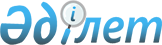 О внесении изменений в постановление акимата Западно-Казахстанской области от 11 августа 2015 года № 205 "Об утверждении регламентов государственных услуг по вопросам регистрации актов гражданского состояния"
					
			Утративший силу
			
			
		
					Постановление акимата Западно-Казахстанской области от 29 марта 2016 года № 103. Зарегистрировано Департаментом юстиции Западно-Казахстанской области 26 апреля 2016 года № 4365. Утратило силу постановлением акимата Западно-Казахстанской области от 1 июня 2020 года № 126
      Сноска. Утратило силу постановлением акимата Западно-Казахстанской области от 01.06.2020 № 126 (вводится в действие со дня первого официального опубликования).

      Примечание РЦПИ.
В тексте документа сохранена пунктуация и орфография оригинала.

      Руководствуясь Законами Республики Казахстан от 23 января 2001 года "О местном государственном управлении и самоуправлении в Республике Казахстан", от 15 апреля 2013 года "О государственных услугах", акимат Западно-Казахстанской области ПОСТАНОВЛЯЕТ:

      1. Внести в постановление акимата Западно-Казахстанской области от 11 августа 2015 года № 205 "Об утверждении регламентов государственных услуг по вопросам регистрации актов гражданского состояния" (зарегистрированное в Реестре государственной регистрации нормативных правовых актов под № 4047, опубликованное 13 октября 2015 года в газетах "Орал өңірі" и "Приуралье") следующие изменения:

      регламенты государственных услуг:

      "Регистрация рождения ребенка, в том числе внесение изменений, дополнений и исправлений в записи актов гражданского состояния";

      "Регистрация заключения брака (супружества), в том числе внесение изменений, дополнений и исправлений в записи актов гражданского состояния";

      "Выдача повторных свидетельств или справок о регистрации актов гражданского состояния";

      "Регистрация установления отцовства, в том числе внесение изменений, дополнений и исправлений в записи актов гражданского состояния";

      "Регистрация перемены имени, отчества, фамилии, в том числе внесение изменений, дополнений и исправлений в записи актов гражданского состояния";

      "Восстановление записей актов гражданского состояния";

      "Регистрация смерти, в том числе внесение изменений, дополнений и исправлений в записи актов гражданского состояния";

      "Регистрация усыновления (удочерения), в том числе внесение изменений, дополнений и исправлений в записи актов гражданского состояния";

      "Регистрация расторжения брака (супружества), в том числе внесение изменений, дополнений и исправлений в записи актов гражданского состояния", утвержденные указанным постановлением, изложить в новой редакции, согласно приложениям 1, 2, 3, 4, 5, 6, 7, 8, 9 к настоящему постановлению.

      2. Руководителю отдела государственно-правовой работы аппарата акима Западно-Казахстанской области (Рахметова Г.Ж.) обеспечить государственную регистрацию данного постановления в органах юстиции, его официальное опубликование в информационно-правовой системе "Әділет" и в средствах массовой информации. 

      3. Контроль за исполнением данного постановления возложить на первого заместителя акима Западно-Казахстанской области Утегулова А.К.

      4. Настоящее постановление вводится в действие по истечении десяти календарных дней после дня первого официального опубликования. Регламент государственной услуги 
"Регистрация рождения ребенка, в том числе внесение изменений, дополнений и исправлений в записи актов гражданского состояния" 1. Общие положения
      1. Государственная услуга "Регистрация рождения, в том числе внесение изменений, дополнений и исправлений в записи актов гражданского состояния" (далее – государственная услуга) оказывается местными исполнительными органами (далее – МИО) районов и городов областного значения (далее – услугодатель).

      Прием заявления и выдача результата оказания государственной услуги осуществляется на альтернативной основе через:

      1) услугодателя;

      2) Департамент "Центр обслуживания населения" - филиал некоммерческого акционерного общества "Государственная корпорация "Правительство для граждан" по Западно-Казахстанской области" (далее – Государственная корпорация) (с понедельника по субботу включительно, в соответствии с установленным графиком работы с 9-00 до 20-00 часов без перерыва на обед, за исключением воскресенья и праздничных дней, согласно трудовому законодательству);

      3) веб-портал "электронного правительства" www.egov.kz (далее – портал) (круглосуточно, за исключением технических перерывов, связанных с проведением ремонтных работ).

      2. Форма оказания государственной услуги: электронная (частично автоматизированная) и (или) бумажная.

      3. Результат оказания государственной услуги:

      свидетельство о рождении, повторное свидетельство о рождении с внесенными изменениями, дополнениями и исправлениями на бумажном носителе при предъявлении документа, удостоверяющего личность (далее – свидетельство).

      На портале в "личный кабинет" услугополучателя направляется уведомление о назначении даты выдачи результата оказания государственной услуги в форме электронного документа, подписанного электронной цифровой подписью (далее – ЭЦП) уполномоченного лица услугодателя.

      Форма предоставления результата оказания государственной услуги: бумажная. 2. Описание порядка действий структурных подразделений (работников) услугодателя в процессе оказания государственной услуги
      4. Основанием для начала процедуры (действия) по оказанию государственной услуги является:

      для регистрации рождения при обращении к услугодателю или в ЦОН - заявление о регистрации рождения по форме согласно приложению 1 к стандарту государственной услуги "Регистрация рождения, в том числе внесение изменений, дополнений и исправлений в записи актов гражданского состояния", утвержденному приказом Министра юстиции Республики Казахстан от 17 апреля 2015 года № 219 "Об утверждении стандартов государственных услуг по вопросам регистрации актов гражданского состояния и апостилирования" (далее – Стандарт);

      при обращении на портал – электронное заявление, удостоверенное ЭЦП услугополучателя;

      для внесения изменений, дополнений и исправлений в актовую запись о рождении при обращении к услугодателю или в Государственную корпорацию – заявление по форме согласно приложению 2 к Стандарту.

      5. Содержание каждой процедуры (действия) и его результат, входящей в состав процесса оказания государственной услуги:

      1) услугополучатель предоставляет услугодателю документы согласно пункту 9 Стандарта в течение 20 (двадцати) минут; 

      2) услугодатель осуществляет прием документов, выдает услугополучателю копию заявления с отметкой о регистрации с указанием даты и времени приема пакета документов, регистрирует в журнале в течение 20 (двадцати) минут и передает их услугодателю;

      3) сотрудник канцелярии услугодателя после поступления заявления и необходимых документов для оказания государственной услуги выдает услугополучателю копию заявления с отметкой о регистрации с указанием даты и времени приема пакета документов, проводит регистрацию, ставит на контроль согласно сроку, установленному пунктом 4 Стандарта в течение 15 (пятнадцати) минут. Результат - передает на рассмотрение руководителю услугодателя;

      4) руководитель услугодателя осуществляет ознакомление с поступившими документами и отправляет ответственному исполнителю услугодателя на исполнение в течение 15 (пятнадцати) минут. Результат – передает на исполнение;

      5) ответственный исполнитель услугодателя проверяет представленные документы на соответствие пункту 9 Стандарта, а также Кодексу Республики Казахстан "О браке (супружестве) и семье", после проверки и анализа представленных документов в информационной системе "Запись актов гражданского состояния" (далее – ИС "ЗАГС") формирует актовую запись, осуществляет регистрацию и распечатывает соответствующее свидетельство, после формирования соответствующего свидетельства передает на подпись руководителю услугодателя в течение 2 (двух) рабочих дней. 

      в случае регистрации рождения ребенка по истечении двух месяцев со дня его рождения государственная услуга оказывается в течение 15 (пятнадцати) календарных дней;

      при необходимости дополнительной проверки документов, установленных пунктом 9 Стандарта, срок оказания услуги продлевается не более чем на 30 (тридцать) календарных дней, с уведомлением услугополучателя в течение 3 (трех) календарных дней с момента продления срока рассмотрения;

      Результат – передает на подпись и проставление гербовой печати руководителю услугодателя;

      6) руководитель услугодателя подписывает результат государственной услуги и проставляет в свидетельстве гербовую печать и направляет в канцелярию услугодателя в течение 15 (пятнадцати) минут. Результат – подписывает свидетельство и ставит гербовую печать;

      7) сотрудник канцелярии услугодателя регистрирует готовое свидетельство и передает услугополучателю на основании расписки под роспись. Результат – выдает свидетельство.

      8) услугодатель регистрирует готовое свидетельство и передает под роспись услугополучателю. Результат – выдает свидетельство. 3. Описание порядка взаимодействия структурных подразделений (работников) услугодателя в процессе оказания государственной услуги
      6. Перечень структурных подразделений услугодателя, участвующих в процессе оказания государственной услуги:

      1) работник канцелярии услугодателя;

      2) руководитель услугодателя;

      3) ответственный исполнитель услугодателя;

      4) услугодатель.

      7. Подробное описание последовательности процедур (действий), взаимодействий структурных подразделений (работников) услугодателя в процессе оказания государственной услуги, а также описания порядка взаимодействия с иными услугодателями и (или) Государственной корпорации и порядка использования информационных систем в процессе оказания государственной услуги отражается в справочнике бизнес-процессов оказания государственной услуги согласно приложению 1 к регламенту "Регистрация рождения, в том числе внесение изменений, дополнений и исправлений в записи актов гражданского состояния" (далее – Регламент).

      Справочник бизнес-процессов оказания государственной услуги размещается на интернет-ресурсе услугодателя. 4. Описание порядка взаимодействия с Государственной корпорацией и (или) иными услугодателями, а также порядка использования информационных систем в процессе оказания государственной услуги
      8. Описание порядка обращения в Государственную корпорацию и (или) к иным услугодателям, длительность обработки запроса услугополучателя:

      1) услугополучатель подает необходимые документы и заявление работнику Государственной корпорации согласно приложению 1, 2 Стандарта, которое осуществляется в операционном зале посредством "безбарьерного" обслуживания путем электронной очереди (в течение 2-х минут);

      2) процесс 1 – ввод работником Государственной корпорации в Автоматизированное рабочее место Интегрированного информационной системы Государственной корпорации (далее – АРМ ИИС Государственной корпорации) логина и пароля (процесс авторизации) для оказания государственной услуги (в течение 1-й минуты);

      3) процесс 2 – выбор работником Государственной корпорации государственной услуги, вывод на экран формы запроса для оказания государственной услуги и ввод работником Государственной корпорации данных услугополучателя или данных по доверенности представителя услугополучателя (при нотариально удостоверенной доверенности, при ином удостоверении доверенности данные доверенности не заполняются) (в течение 2-х минут);

      4) процесс 3 – направление запроса через шлюз "электронного правительства" (далее – ШЭП) в государственную базу данных физических лиц (далее - ГБД ФЛ) о данных услугополучателя, а также в Единой нотариальной информационной системе (далее - ЕНИС) – о данных доверенности представителя услугополучателя (в течение 2-х минут);

      5) условие 1 – проверка наличия данных услугополучателя в ГБД ФЛ, данных доверенности в ЕНИС (в течение 1-й минуты);

      6) процесс 4 – формирование сообщения о невозможности получения данных в связи с отсутствием данных услугополучателя в ГБД ФЛ или данных доверенности в ЕНИС (в течение 2-х минут);

      7) процесс 5 - направление электронного документа (запроса услугополучателя) удостоверенного (подписанного) ЭЦП работника Государственной корпорации через ШЭП в автоматизированное рабочее место регионального шлюза электронного правительства (далее - АРМ РШЭП) (в течение 2-х минут).

      9. Описание процесса получения результата оказания государственной услуги через Государственную корпорацию, его длительность:

      1) процесс 6 – регистрация электронного документа в АРМ РШЭП (в течение 1-ой минуты);

      2) условие 2 – проверка (обработка) услугодателем соответствия приложенных услугополучателем документов, указанных в стандарте, которые являются основанием для оказания услуги (в течение 1-ой минуты);

      3) процесс 7 - формирование сообщения об отказе в запрашиваемой услуге в связи с имеющимися нарушениями в документах услугополучателя (в течение 1-ой минуты);

      4) процесс 8 – получение услугополучателем через оператора Государственной корпорации результата услуги (свидетельства) сформированной АРМ РШЭП (в течение 2-х минут).

      5) сектор выдачи готовых документов Государственной корпорации выдает результат государственной услуги услугополучателю в течение этого же дня.

      Функциональные взаимодействия информационных систем, задействованных в оказании государственной услуги через Государственную корпорацию приведены диаграммой согласно приложению 2 настоящего регламента.

      10. Описание порядка обращения и функционального взаимодействия при оказании государственной услуги через портал:

      1) услугополучатель осуществляет регистрацию на портале с помощью индивидуального идентификационного номера (далее – ИИН) и пароля (осуществляется для незарегистрированных получателей на портале);

      2) процесс 1 – ввод услугополучателем ИИН и пароля (процесс авторизации) на портале для получения государственной услуги;

      3) условие1 – проверка на портале подлинности данных о зарегистрированном услугополучателе через ИИН и пароль;

      4) процесс 2 – формирование порталом сообщения об отказе в авторизации в связи с имеющимися нарушениями в данных услугополучателя;

      5) процесс 3 – выбор услугополучателем государственной услуги, указанной в настоящем регламенте, вывод на экран формы запроса для оказания государственной услуги и заполнение услугополучателем формы (ввод данных) с учетом ее структуры и форматных требований, прикрепление к форме запроса необходимых копий документов в электронном виде, указанные в пункте 9 Стандарта, а также выбор потребителем регистрационного свидетельства ЭЦП для удостоверения (подписания) запроса;

      6) условие 2 – проверка на портале срока действия регистрационного свидетельства ЭЦП и отсутствия в списке отозванных (аннулированных) регистрационных свидетельств, а также соответствия идентификационных данных (между ИИН, указанным в запросе, и ИИН, указанным в регистрационном свидетельстве ЭЦП);

      7) процесс 4 – формирование сообщения об отказе в запрашиваемой государственной услуге в связи с не подтверждением подлинности ЭЦП услугополучателя;

      8) процесс 5 – удостоверение запроса для оказания государственной услуги посредством ЭЦП услугополучателя и направление электронного документа (запроса) через портал в ИС "ЗАГС" для обработки услугодателем;

      9) условие 3 – проверка сведений актовых записей гражданского состояния в ИС "ЗАГС";

      10) процесс 6 – формирование сообщения об отказе в запрашиваемой услуге в связи с отсутствием актовой записи в ИС "ЗАГС";

      11) процесс 7 – получение услугополучателем результата государственной услуги (свидетельства), сформированного порталом через работника канцелярии услугодателя.

      Функциональные взаимодействия информационных систем, задействованных при оказании государственной услуги через портал приведены диаграммой согласно приложению 3 к настоящему Регламенту.

      11. Порядок обжалования решений, действий (бездействий) услугодателя и (или) его должностных лиц, Государственной корпорации и (или) их работников по вопросам оказания государственных услуг осуществляется в соответствии с разделом 3 Стандарта. 5. Иные требования с учетом особенностей оказания государственной услуги, в том числе оказываемой в электронной форме и через Государственную корпорацию
      12. Услугополучателям имеющих нарушение здоровья со стойким расстройством функций организма ограничивающее его жизнедеятельность, в случае необходимости прием документов, для оказания государственной услуги, производится работником Государственной корпорации с выездом по месту жительства посредством обращения через Единый контакт-центр 1414, 8 800 080 7777.

      13. Адреса мест оказания государственной услуги размещены на интернет-ресурсах услугодателя и Государственной корпорации www.con.gov.kz.

      14. Услугополучатель имеет возможность получения государственной услуги в электронной форме через портал при условии наличия ЭЦП.

      15. Услугополучатель имеет возможность получения информации о порядке и статусе оказания государственной услуги в режиме удаленного доступа посредством Единого контакт - центра по вопросам оказания государственных услуг 1414, 8 800 080 7777. Справочник бизнес-процессов оказания государственной услуги "Регистрация рождения, в том числе внесение изменений, дополнений и исправлений в записи актов гражданского состояния"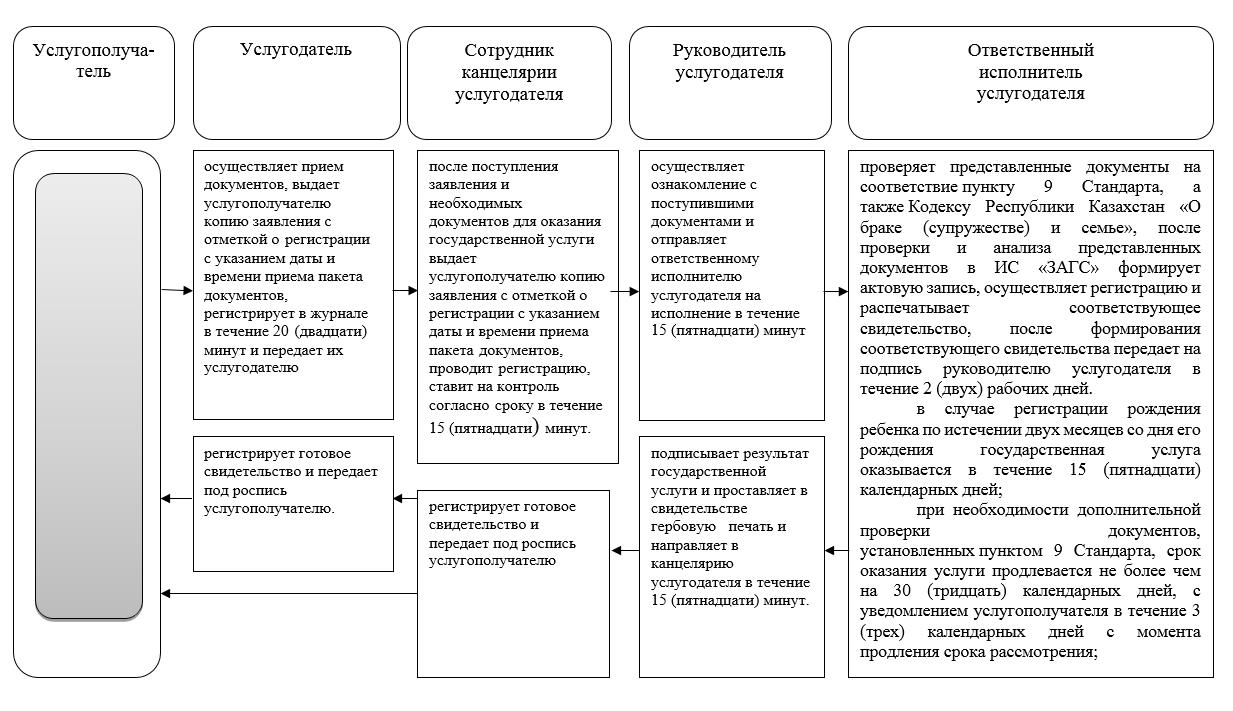 
      Условные обозначения: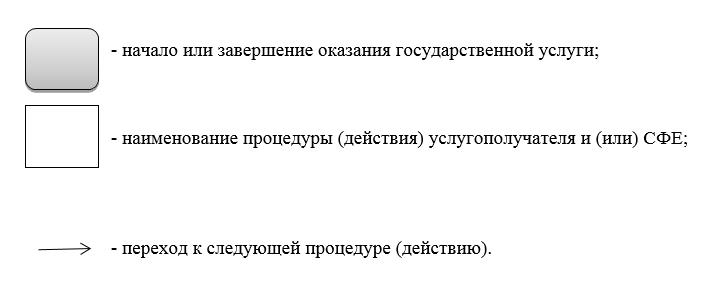  Диаграмма функциональных взаимодействий информационных систем, задействованных в оказании государственной услуги через Государственную корпорацию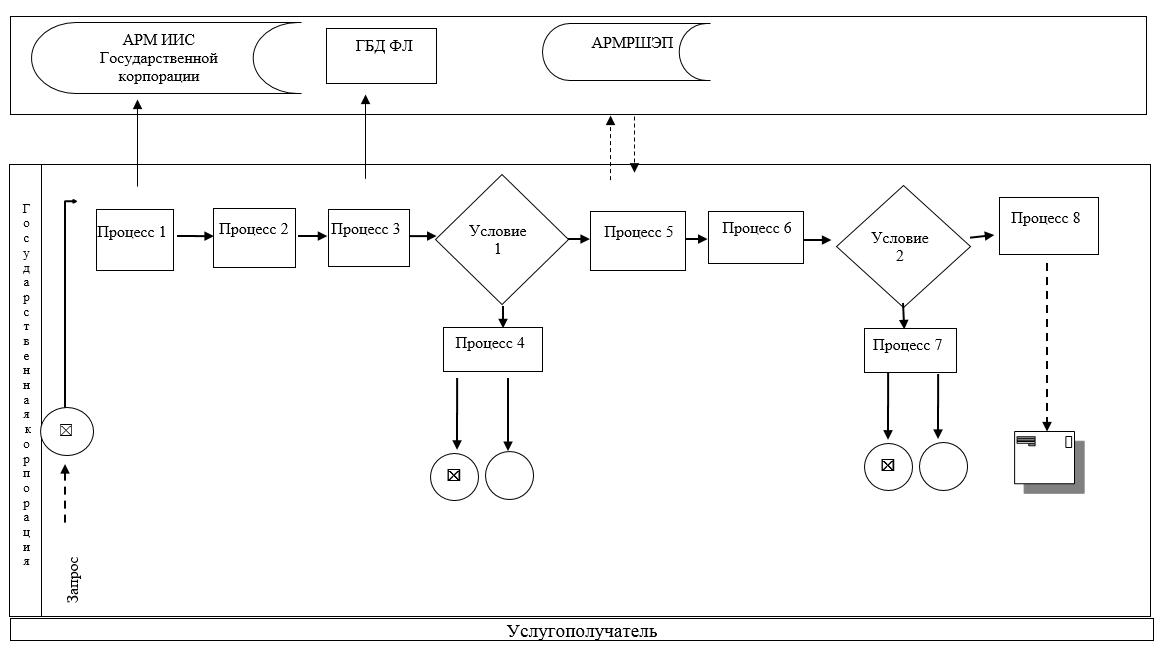  Диаграмма функционального взаимодействия информационных систем, задействованных в оказании государственной услуги через Портал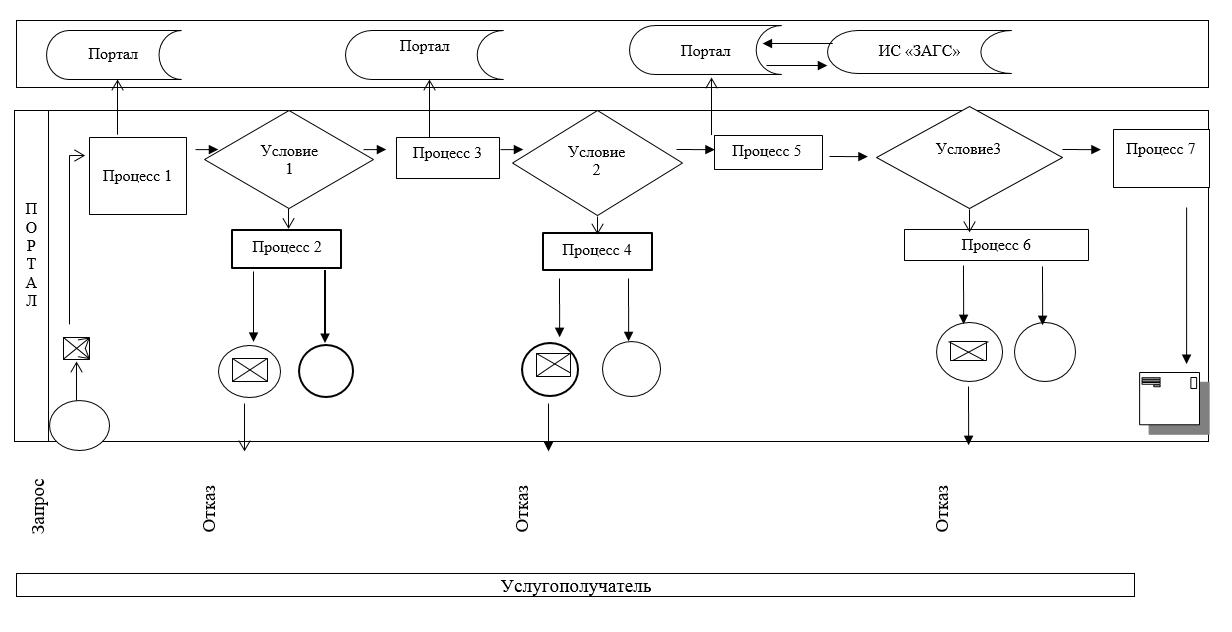  Регламент государственной услуги 
"Регистрация заключения брака (супружества), в том числе внесение изменений, дополнений и исправлений в записи актов гражданского состояния" 1. Общие положения
      1. Государственная услуга "Регистрация заключения брака (супружества), в том числе внесение изменений, дополнений и исправлений в записи актов гражданского состояния" (далее – государственная услуга) оказывается местными исполнительными органами (далее – МИО) районов и городов областного значения (далее – услугодатель).

      Прием заявления и выдача результата оказания государственной услуги осуществляется на альтернативной основе через:

      1) услугодателя;

      2) веб-портал "электронного правительства": www.egov.kz (далее – портал).

      2. Форма оказания государственной услуги: электронная (частично автоматизированная) и (или) бумажная.

      3. Результат оказания государственной услуги:

      свидетельство о государственной регистрации заключения брака (супружества), повторное свидетельство о заключении брака (супружества) с внесенными изменениями, дополнениями и исправлениями, либо мотивированный ответ об отказе в оказании государственной услуги на бумажном носителе при предъявлении документа, удостоверяющего личность (далее – свидетельство).

      На портале в "личный кабинет" услугополучателя направляется уведомление о приеме электронного заявления и назначения даты государственной регистрации заключения брака (супружества) в форме электронного документа, удостоверенного электронно-цифровой подписью (далее – ЭЦП) уполномоченного лица услугодателя, либо мотивированный ответ об отказе в оказании государственной услуги в форме электронного документа.

      Форма предоставления результата оказания государственной услуги: бумажная. 2. Описание порядка действий структурных подразделений (работников) услугодателя в процессе оказания государственной услуги
      4. Основанием для начала процедуры (действия) по оказанию государственной услуги является:

      для регистрации заключения брака при обращении к услугодателю - заявление по форме согласно приложению 1 к стандарту государственной услуги "Регистрация заключения брака (супружества), в том числе внесение изменений, дополнений и исправлений в записи актов гражданского состояния", утвержденному приказом Министра юстиции Республики Казахстан от 17 апреля 2015 года № 219 "Об утверждении стандартов государственных услуг по вопросам регистрации актов гражданского состояния и апостилирования" (далее – Стандарт);

      при обращении на портал – электронное заявление, удостоверенное ЭЦП обоих лиц, вступающих в брак;

      при необходимости снижения брачного (супружеского) возраста установленного законодательством – заявление по форме согласно приложению 2 к Стандарту;

      для внесения изменений, дополнений и исправлений в актовую запись о браке (супружестве) – заявление по форме согласно приложению 3 к Стандарту.

      5. Содержание каждой процедуры (действия) и его результат, входящей в состав процесса оказания государственной услуги:

      1) услугополучатель предоставляет услугодателю, документы согласно пункту 9 Стандарта в течение 20 (двадцати) минут; 

      2) услугодатель осуществляет прием документов, выдает услугополучателю копию заявления с отметкой о регистрации с указанием даты и времени приема пакета документов и регистрирует в журнале в течение 20 (двадцати) минут. Результат - передает их услугодателю;

      3) ответственный исполнитель услугодателя проверяет представленные документы на соответствие пункту 9 Стандарта, а также Кодексу Республики Казахстан "О браке (супружестве) и семье", осуществляет их прием, выдает услугополучателю копию заявления с отметкой о регистрации с указанием даты и времени приема пакета документов и регистрирует заявление в журнале регистрации заявлений и в информационной системе "Запись актов гражданского состояния" (далее – ИС "ЗАГС") в течение 20 (двадцати) минут. Результат – передает на рассмотрение руководителю услугодателя;

      4) руководитель услугодателя рассматривает поступившие документы и передает их на исполнение ответственному исполнителю услугодателя в течение 20 (двадцати) минут. Результат – передает на исполнение;

      5) ответственный исполнитель услугодателя по истечении месяца со дня подачи заявления (день приема не входит в срок оказания государственной услуги) регистрирует заключение брака (супружества), либо выдает мотивированный ответ об отказе;

      после формирует актовую запись, регистрирует в ИС "ЗАГС" и распечатывает соответствующее свидетельство;

      проводит регистрацию заключения брака (супружества) в торжественной либо неторжественной обстановке.

      В случае необходимости направляет запросы в государственные органы.

      Результат – направляет сформированное свидетельство руководителю услугодателя;

      4) руководитель услугодателя подписывает свидетельство и проставляет гербовую печать. Результат – подписывает результат государственной услуги и передает ответственному исполнителю услугодателя.

      5) ответственный исполнитель услугодателя регистрирует готовое свидетельство и передает под роспись услугополучателю. Результат – выдает свидетельство.

      6) услугодатель регистрирует готовое свидетельство и передает под роспись услугополучателю. Результат – выдает свидетельство. 2. Описание порядка взаимодействия структурных подразделений (работников) услугодателя в процессе оказания государственной услуги
      6. Перечень структурных подразделений услугодателя, участвующих в процессе оказания государственной услуги:

      1) руководитель услугодателя;

      2) ответственный исполнитель услугодателя;

      3) услугодатель

      7. Описание последовательности процедур (действий) между структурными подразделениями (работниками) услугодателя:

      1) услугополучатель предоставляет услугодателю документы согласно пункту 9 Стандарта в течение 20 (двадцати) минут; 

      2) услугодатель осуществляет прием документов, выдает услугополучателю копию заявления с отметкой о регистрации с указанием даты и времени приема пакета документов, регистрирует в журнале в течение 20 (двадцати) минут и передает их услугодателю;

      3) ответственный исполнитель услугодателя проверяет представленные документы на соответствие пункту 9 Стандарта, а также Кодексу Республики Казахстан "О браке (супружестве) и семье", осуществляет их прием, выдает услугополучателю копию заявления с отметкой о регистрации с указанием даты и времени приема пакета документов и регистрирует заявление в журнале регистрации заявлений и в ИС "ЗАГС" в течение 20 (двадцати) минут;

      4) руководитель услугодателя рассматривает поступившие документы и передает их на исполнение ответственному исполнителю услугодателя в течение 20 (двадцати) минут;

      5) ответственный исполнитель услугодателя по истечении месяца со дня подачи заявления (день приема не входит в срок оказания государственной услуги) регистрирует заключение брака (супружества), либо выдает мотивированный ответ об отказе;

      после формирует актовую запись, регистрирует в ИС "ЗАГС" и распечатывает соответствующее свидетельство;

      проводит регистрацию заключения брака (супружества) в торжественной либо не торжественной обстановке.

      В случае необходимости направляет запросы в государственные органы.

      Сформированное свидетельство направляется руководителю услугодателя;

      4) руководитель услугодателя подписывает свидетельство и проставляет гербовую печать.

      5) ответственный исполнитель услугодателя регистрирует готовое свидетельство и передает под роспись услугополучателю.

      6) услугодатель регистрирует готовое свидетельство и передает под роспись услугополучателю. 4. Описание порядка взаимодействия с Государственной корпорацией и (или) иными услугодателями, а также порядка использования информационных систем в процессе оказания государственной услуги
      8. Описание порядка обращения и функционального взаимодействия при оказании государственной услуги через портал:

      1) первый услугополучатель осуществляет регистрацию на портале с помощью индивидуального идентификационного номера (далее – ИИН) и пароля (осуществляется для незарегистрированных получателей на портале);

      2) процесс 1 – ввод первым услугополучателем ИИН и пароля (процесс авторизации) на портале для получения государственной услуги;

      3) условие 1 – проверка на портале подлинности данных о зарегистрированном первом услугополучателе через ИИН и пароль;

      4) процесс 2 – формирование порталом сообщения об отказе в авторизации в связи с имеющимися нарушениями в данных первого услугополучателя;

      5) процесс 3 – выбор первым услугополучателем государственной услуги, указанной в настоящем Регламенте, вывод на экран формы запроса для оказания государственной услуги и заполнение услугополучателем формы (ввод данных) с учетом ее структуры и форматных требований, прикрепление к форме запроса необходимых копий документов в электронном виде, указанные в пункте 9 Стандарта;) процесс 4 – оплата государственной услуги через платежный шлюз электронного правительства (далее – ПШЭП);

      7) процесс 5 – выбор первым услугополучателем регистрационного свидетельства ЭЦП для удостоверения (подписания) запроса; 

      8) условие 2 – проверка на портале срока действия регистрационного свидетельства ЭЦП и отсутствия в списке отозванных (аннулированных) регистрационных свидетельств, а также соответствия идентификационных данных (между ИИН, указанным в запросе, и ИИН, указанным в регистрационном свидетельстве ЭЦП) первого услугополучателя;

      9) процесс 6 – формирование сообщения об отказе в запрашиваемой государственной услуге в связи с неподтверждением подлинности ЭЦП первого услугополучателя;

      10) процесс 7 – удостоверение запроса для оказания государственной услуги посредством ЭЦП первого услугополучателя и направление электронного документа (запроса) через портал второму услугополучателю для заполнения и подписания электронного документа (запроса);

      в случае, если второй услугополучатель не заполнит электронный документ (запрос) по истечении 48 (сорока восьми) часов, электронный документ (запрос) будет аннулирован;

      11) второй услугополучатель осуществляет регистрацию на портале с помощью ИИН и пароля (осуществляется для незарегистрированных получателей на портале);

      12) процесс 8 – ввод вторым услугополучателем ИИН и пароля (процесс авторизации) на портале для получения государственной услуги;

      13) условие 3 – проверка на портале подлинности данных о втором зарегистрированном услугополучателе через ИИН и пароль;

      14) процесс 9 – формирование порталом сообщения об отказе в авторизации в связи с имеющимися нарушениями в данных второго услугополучателя;

      15) процесс 10 – вход в "личный кабинет" второго услугополучателя для заполнения электронного документа (запроса);

      16) процесс 11 –удостоверение запроса для оказания государственной услуги посредством ЭЦП второго услугополучателя и направление электронного документа (запроса) через портал в ИС "ЗАГС" для обработки услугодателем;

      17) условие 4 – проверка (обработка) услугодателем соответствия приложенных услуг получателями документов, указанных в пункте 9 Стандарта и основанием для оказания государственной услуги;

      18) процесс 12 – формирование сообщения об отказе в запрашиваемой государственной услуге в связи с имеющимися нарушениями в документах услугополучателей;

      19) процесс 13 – получение услуг получателями результата государственной услуги, сформированного порталом. 

      Функциональные взаимодействия информационных систем, задействованных при оказании государственной услуги через портал приведены диаграммой согласно приложению 2 к настоящему Регламенту.

      9. Порядок обжалования решений, действий (бездействий) услугодателя и (или) его должностных лиц, Государственной корпорации (или) их работников по вопросам оказания государственных услуг осуществляется в соответствии с разделом 3 Стандарта. 5. Иные требования с учетом особенностей оказания государственной услуги, в том числе оказываемой в электронной форме
      10. Услугополучателем имеющим в установленном законодательством порядке полную или частичную утрату способности или возможности осуществлять самообслуживание, самостоятельно передвигаться, ориентироваться, прием документов для оказания государственной услуги производится услугодателем с выездом по месту жительства посредством обращения через Единый контакт-центр по вопросам оказания государственных услуг "1414".

      11. Адреса мест оказания государственной услуги размещены на интернет - ресурсах услугодателя. 

      12. Услугополучатель имеет возможность получения государственной услуги в электронной форме через портал при условии наличия ЭЦП.

      13. Услугополучатель имеет возможность получения информации о порядке и статусе оказания государственной услуги в режиме удаленного доступа посредством Единого контакт-центра по вопросам оказания государственных услуг "1414". Справочник бизнес-процессов оказания государственной услуги "Регистрация заключения брака (супружества), в том числе внесение изменений, дополнений и исправлений в акты гражданского состояния"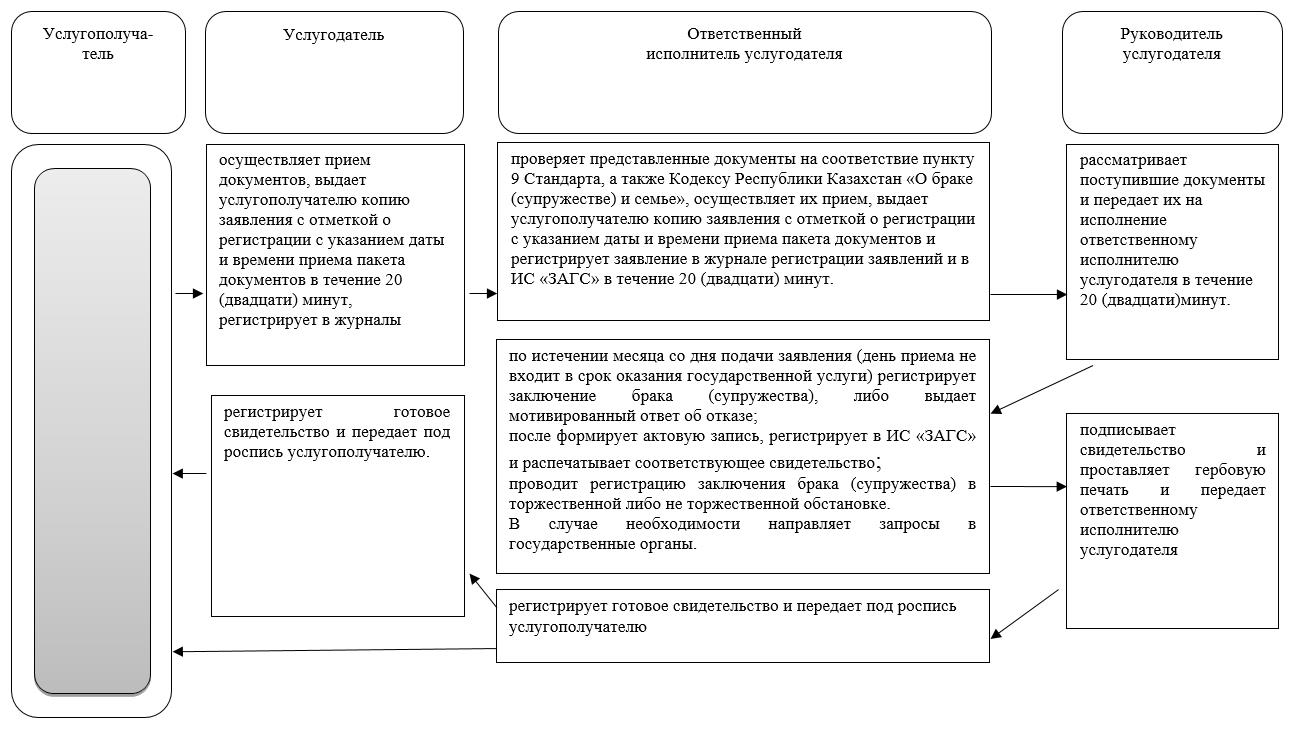 
      Условные обозначения: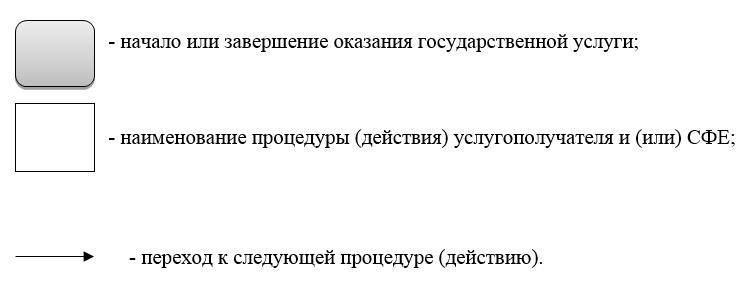  Диаграмма функционального взаимодействия информационных систем, задействованных в оказании государственной услуги через портал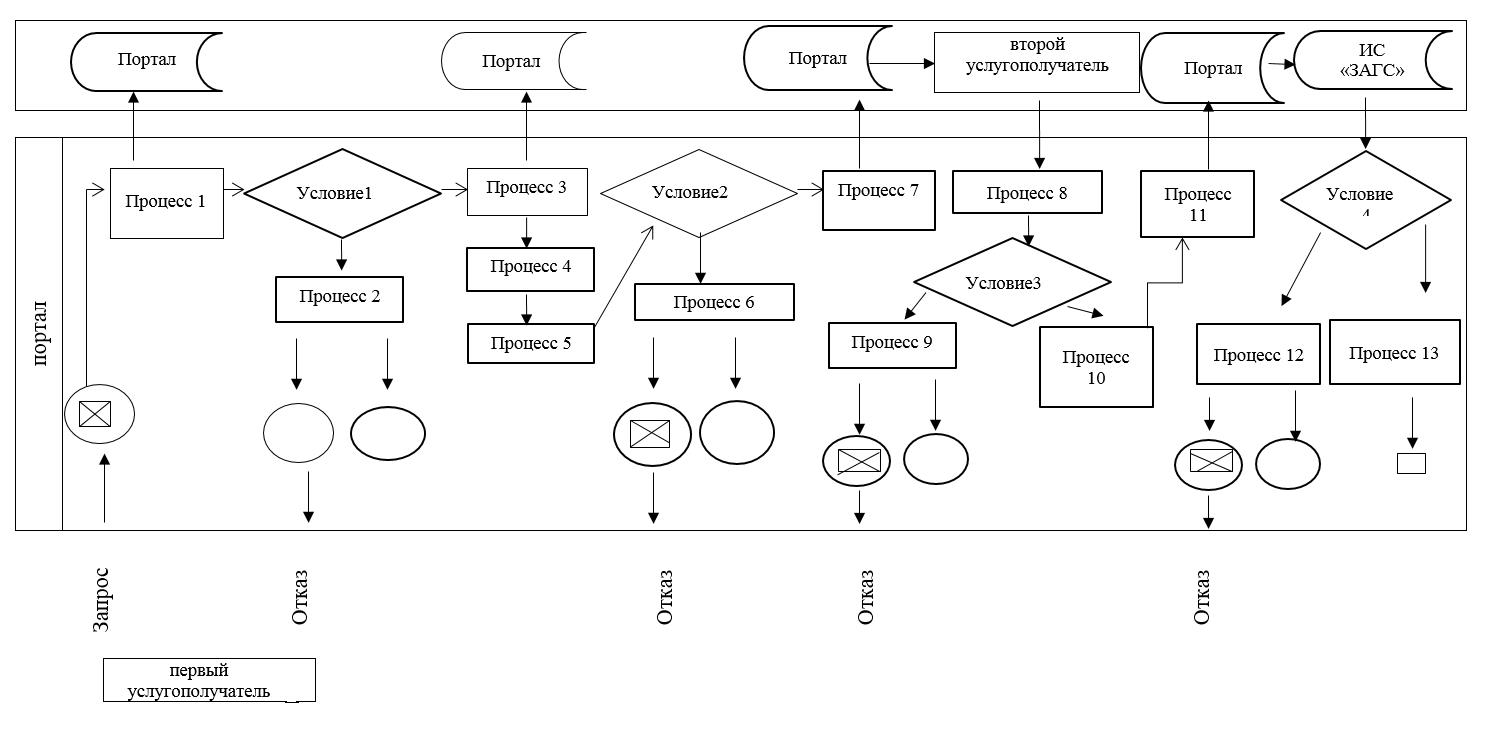  Регламент государственной услуги 
"Выдача повторных свидетельств или справок о регистрации актов гражданского состояния" 1. Общие положения
      1. Государственная услуга "Выдача повторных свидетельств или справок о регистрации актов гражданского состояния" (далее – государственная услуга) оказывается местными исполнительными органами (далее – МИО) районов и городов областного значения (далее – услугодатель).

      Прием заявления и выдача результата оказания государственной услуги осуществляется на альтернативной основе через:

      1) Департамент "Центр обслуживания населения" - филиал некоммерческого акционерного общества "Государственная корпорация "Правительство для граждан" по Западно-Казахстанской области" (далее – Государственная корпорация) (с понедельника по субботу включительно, в соответствии с установленным графиком работы с 9-00 до 20-00 часов без перерыва на обед, за исключением воскресенья и праздничных дней, согласно трудовому законодательству);

      2) веб-портал "электронного правительства" www.egov.kz (далее – портал) (круглосуточно, за исключением технических перерывов, связанных с проведением ремонтных работ).

      2. Форма оказания государственной услуги: электронная (частично автоматизированная) и (или) бумажная.

      3. Результат оказания государственной услуги:

      1) в Государственную корпорацию – выдача повторного свидетельства на бумажном носителе (далее – свидетельство) или справки о регистрации актов гражданского состояния в форме электронного документа (далее – справка), удостоверенного электронно-цифровой подписью (далее – ЭЦП) уполномоченного лица услугодателя;

      2) на портале:

      при получении повторного свидетельства – уведомление о приеме электронного заявления, в форме электронного документа, удостоверенного ЭЦП уполномоченного лица услугодателя;

      получение справок о регистрации актов гражданского состояния в форме электронного документа, удостоверенного ЭЦП уполномоченного лица услугодателя.

      Форма предоставления результата оказания государственной услуги: бумажная. 2. Описание порядка действий структурных подразделений (работников) услугодателя в процессе оказания государственной услуги
      4. Основанием для начала процедуры (действия) по оказанию государственной услуги является:

      при обращении в Государственную корпорацию - заявление о выдаче повторного свидетельства (справки) о рождении, заключении брака, расторжении брака, установлении отцовства (материнства), усыновлении (удочерении), перемене фамилии, имени, отчества, смерти и справки о брачной правоспособности по форме согласно приложению 1 к стандарту государственной услуги "Выдача повторных свидетельств или справок о регистрации актов гражданского состояния", утвержденному приказом Министра юстиции Республики Казахстан от 17 апреля 2015 года № 219 "Об утверждении стандартов государственных услуг по вопросам регистрации актов гражданского состояния и апостилирования" (далее – Стандарт);

      при обращении на портал – электронное заявление, удостоверенное ЭЦП услугополучателя. 3. Описание порядка взаимодействия структурных подразделений (работников) услугодателя в процессе оказания государственной услуги
      5. Перечень структурных подразделений услугодателя, участвующих в процессе оказания государственной услуги:

      1) сотрудник канцелярии услугодателя;

      2) руководитель услугодателя;

      3) ответственный исполнитель услугодателя;

      4) инспектор Государственной корпорации;

      5) накопительный сектор Государственной корпорации;

      6) сектор выдачи готовых документов Государственной корпорации. 4. Описание порядка взаимодействия с Государственной корпорацией и (или) иными услугодателями, а также порядка использования информационных систем в процессе оказания государственной услуги
      6. Описание порядка обращения через Государственную корпорацию с указанием длительности каждой процедуры:

      1) услугополучатель государственной услуги подает необходимые документы и заявление работнику Государственной корпорации, которое осуществляется в операционном зале посредством "безбарьерного" обслуживания путем электронной очереди - в течение 2 (двух) минут;

      2) процесс 1 – ввод работника Государственной корпорации в автоматизированное рабочее место Интегрированной информационной системы Государственной корпорации (далее – АРМ ИИС Государственной корпорации) логина и пароля (процесс авторизации) для оказания государственной услуги - в течение 1 (одной) минуты;

      3) процесс 2 – выбор работником Государственной корпорации государственной услуги, вывод на экран формы запроса для оказания государственной услуги и ввод работником Государственной корпорации данных услугополучателя или данных по доверенности представителя услугополучателя (при нотариально удостоверенной доверенности, при ином удостоверении доверенности данные доверенности не заполняются) - в течение 2 (двух) минут;

      4) процесс 3 – направление запроса через шлюз электронного правительства (далее – ШЭП) в государственную базу данных физических (далее – ГБД ФЛ) о данных услугополучателя, а также в Единой нотариальной информационной системе (далее - ЕНИС) – о данных доверенности представителя услугополучателя - в течение 2 (двух) минут;

      5) условие 1 – проверка наличия данных услугополучателя в ГБД ФЛ и данных доверенности в ЕНИС - в течение 1 (одной) минуты;

      6) процесс 4 – формирование сообщения о невозможности получения данных в связи с отсутствием данных услугополучателя в ГБД ФЛ или данных доверенности в ЕНИС - в течение 1 (одной) минуты;

      7) процесс 5 – направление электронных документов (запроса услугополучателя) удостоверенного (подписанного) электронной цифровой подписью (далее – ЭЦП) работника Государственной корпорации через ШЭП в автоматизированном рабочем месте регионального шлюза электронного правительства (далее – АРМ РШЭП) - в течение 1 (одной) минуты.

      7. Описание процесса получения результата оказания государственной услуги через Государственную корпорацию, его длительность:

      1) процесс 6 – регистрация электронных документов в АРМ РШЭП – в течение 1 (одной) минуты;

      2) условие 2 – проверка (обработка) услугодателем соответствия приложенных услугополучателем документов – в течение 1 (одной) минуты;

      3) процесс 7 – формирование сообщения о мотивированном ответе об отказе в запрашиваемой государственной услуге в связи с имеющимися нарушениями в документах услугополучателя – в течение 1 (одной) минуты;

      4) процесс 8 – получение услугополучателем через работника Государственной корпорации результата государственной услуги (уведомление или мотивированный отказ об отказе), сформированной АРМ РШЭП – в течение 2 (двух) минут.

      Функциональные взаимодействия информационных систем, задействованных при оказании государственной услуги через Государственную корпорацию приведены диаграммой согласно приложению 2 к настоящему регламенту.

      8. Описание порядка обращения и последовательности процедур (действий) услугодателя и услугополучателя при оказании государственных услуг через портал:

      1) услугополучатель осуществляет регистрацию на портале с помощью индивидуального идентификационного номера (далее – ИИН) и пароля (осуществляется для незарегистрированных получателей на портале);

      2) процесс 1 – ввод услугополучателем ИИН и пароля (процесс авторизации) на портале для получения государственной услуги;

      3) условие 1 – проверка на портале подлинности данных о зарегистрированном услугополучателе через ИИН и пароль;

      4) процесс 2 – формирование порталом сообщения об отказе в авторизации в связи с имеющимися нарушениями в данных услугополучателя;

      5) процесс 3 – выбор услугополучателем государственной услуги, указанной в настоящем регламенте, вывод на экран формы запроса для оказания государственной услуги и заполнение услугополучателем формы (ввод данных) с учетом ее структуры и форматных требований, прикрепление к форме запроса необходимых копий документов в электронном виде, указанные в пункте 9 Стандарта, а также выбор потребителем регистрационного свидетельства ЭЦП для удостоверения (подписания) запроса;

      6) условие 2 – проверка на портале срока действия регистрационного свидетельства ЭЦП и отсутствия в списке отозванных (аннулированных) регистрационных свидетельств услугополучателя, а также соответствия идентификационных данных (между ИИН, указанным в запросе, и ИИН, указанным в регистрационном свидетельстве ЭЦП);

      7) процесс 4 – формирование сообщения об отказе в запрашиваемой государственной услуге в связи с не подтверждением подлинности ЭЦП услугополучателя;

      8) процесс 5 – удостоверение запроса для оказания государственной услуги посредством ЭЦП услугополучателя и направление электронного документа (запроса) через портал в информационной системе "Запись актов гражданского состояния" (далее – ИС "ЗАГС") для обработки;

      9) условие 3 – проверка данных о регистрации актов гражданского состояния в ИС "ЗАГС";

      10) процесс 6 - формирование сообщения об отказе в запрашиваемой услуге в связи с отсутствием актовой записи в ИС "ЗАГС";

      11) процесс 7 – оплата государственной услуги через платежный шлюз электронного правительства (далее – ПШЭП);

      12) условие 4 – проверка (обработка) услугодателем соответствия приложенных услугополучателем документов, указанных в пункте 9 Стандарта и оснований для оказания государственной услуги;

      13) процесс 8 – формирование сообщения об отказе в запрашиваемой государственной услуге в связи с имеющимися нарушениями в документах услугополучателя;

      14) процесс 9 – получение услугополучателем результата государственной услуги, сформированного порталом. Электронный документ формируется с использованием ЭЦП работника услугодателя.

      Функциональные взаимодействия информационных систем, задействованных при оказании государственной услуги через портал приведены диаграммой согласно приложению 3 к настоящему Регламенту.

      9. Порядок обжалования решений, действий (бездействий) услугодателя и (или) его должностных лиц, Государственной корпорации и (или) их работников по вопросам оказания государственных услуг осуществляется в соответствии с разделом 3 Стандарта. 5. Иные требования с учетом особенностей оказания государственной услуги, в том числе оказываемой в электронной форме и через Государственную корпорацию
      10. Услугополучателям имеющих нарушение здоровья со стойким расстройством функций организма ограничивающее его жизнедеятельность, в случае необходимости прием документов, для оказания государственной услуги, производится работником Государственной корпорацией с выездом по месту жительства посредством обращения через Единый контакт- центр 1414, 8 800 080 7777.

      11. Адреса мест оказания государственной услуги размещены на интернет-ресурсах услугодателя и Государственной корпорации www.con.gov.kz.

      12. Услугополучатель имеет возможность получения государственной услуги в электронной форме через портал при условии наличия ЭЦП.

      13. Услугополучатель имеет возможность получения информации о порядке и статусе оказания государственной услуги в режиме удаленного доступа посредством Единого контакт-центра по вопросам оказания государственных услуг 1414, 8 800 080 7777. Справочник бизнес-процессов оказания государственной услуги 
"Выдача повторных свидетельств или справок о регистрации актов гражданского состояния"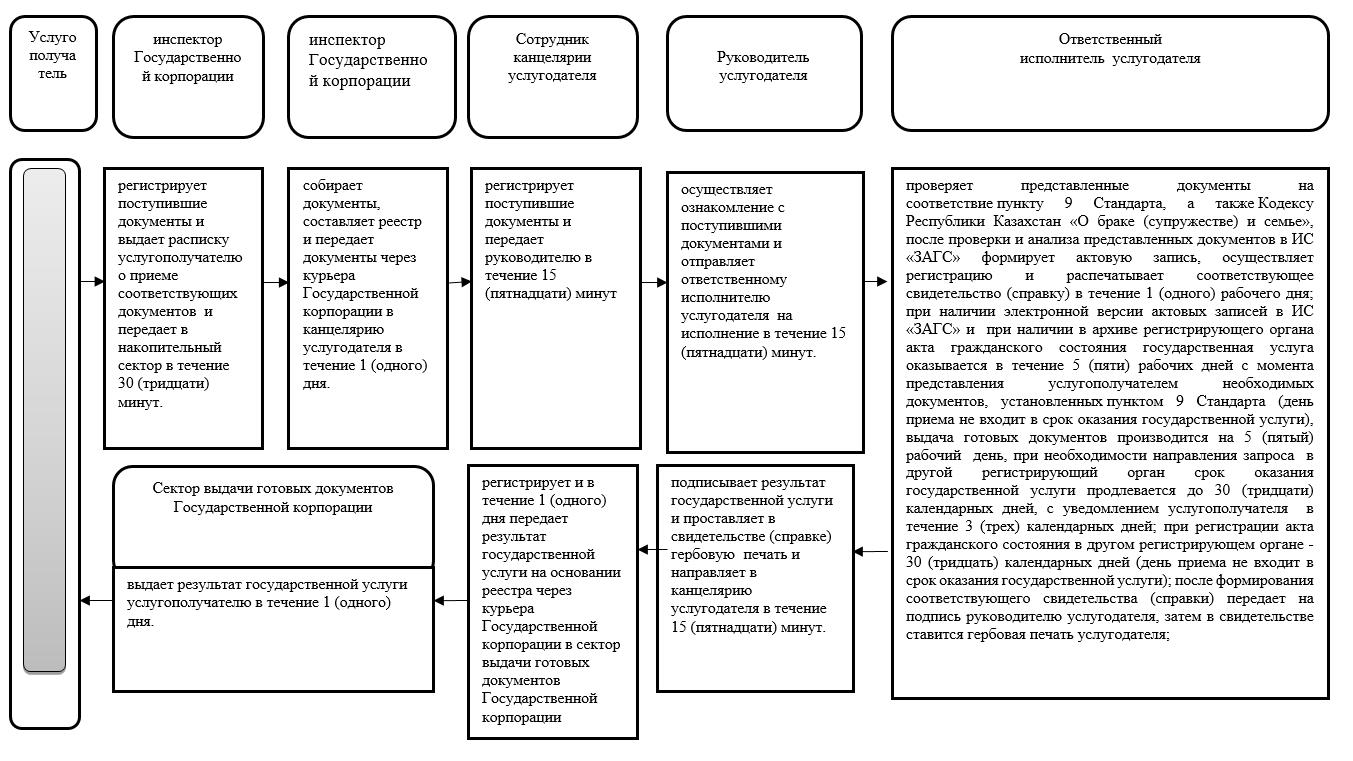 
      Условные обозначения: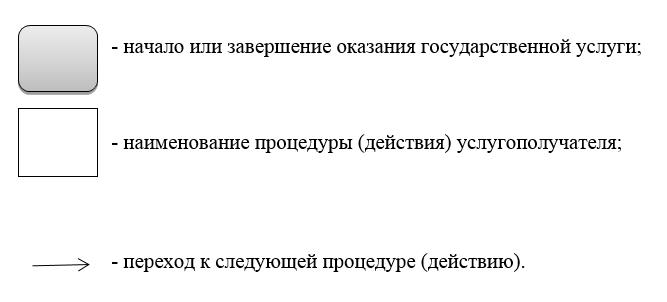  Диаграмма функционального взаимодействия информационных систем, задействованных в оказании государственной услуги через Государственную корпорацию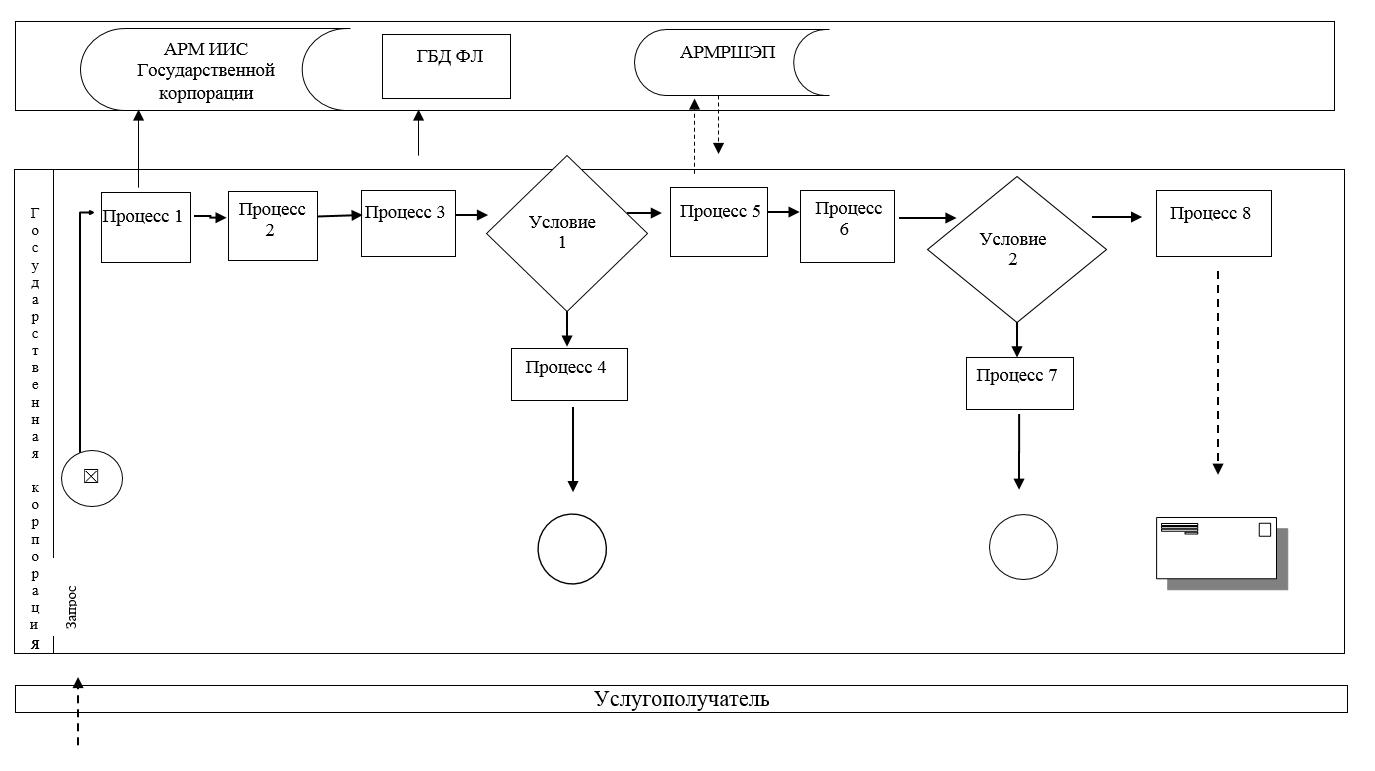  Диаграмма функционального взаимодействия информационных систем, задействованных в оказании государственной услуги через портал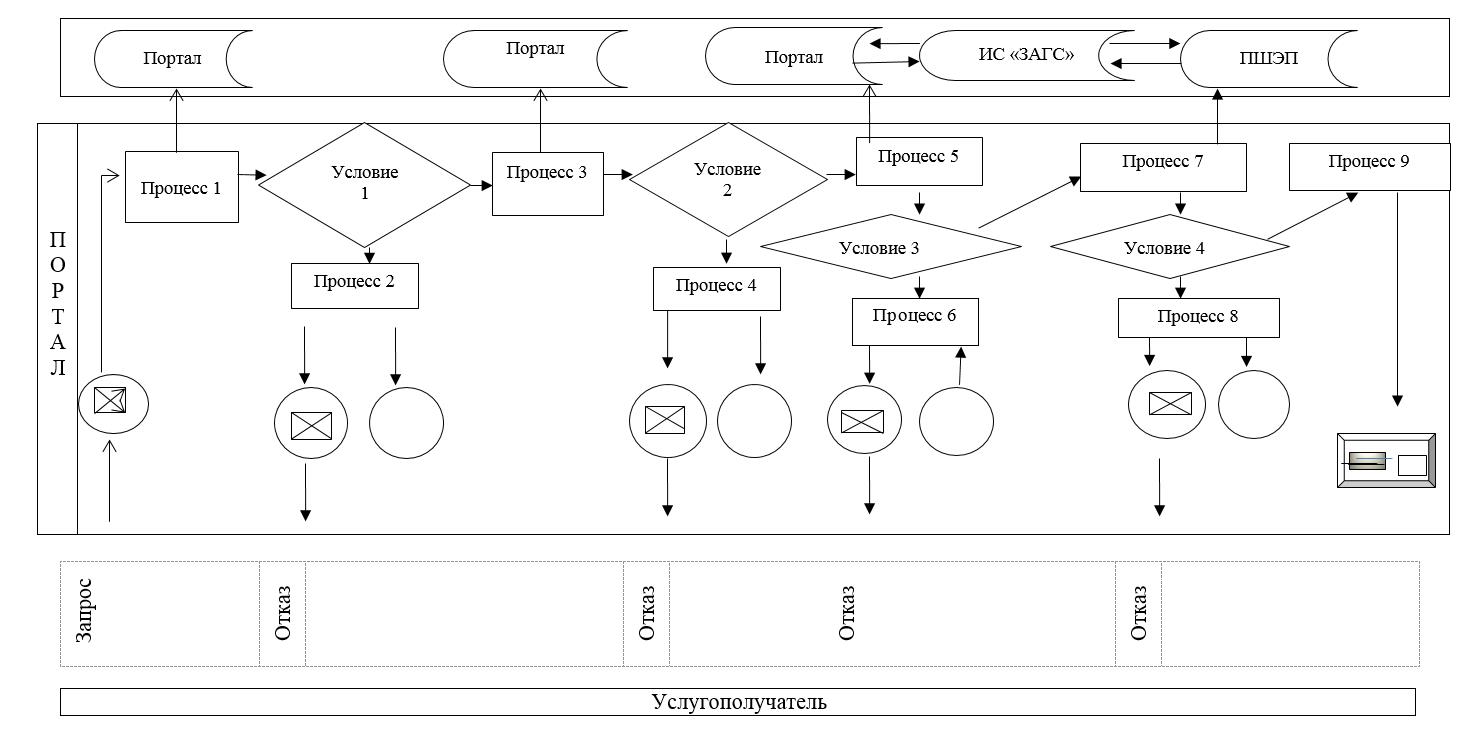  Регламент государственной услуги 
"Регистрация установления отцовства, в том числе внесение изменений, дополнений и исправлений в записи актов гражданского состояния" 1. Общие положения
      1. Государственная услуга "Регистрация установления отцовства, в том числе внесение изменений, дополнений и исправлений в записи актов гражданского состояния" (далее – государственная услуга) оказывается местными исполнительными органами (далее – МИО) районов и городов областного значения (далее – услугодатель).

      Прием заявления и выдача результата оказания государственной услуги осуществляется на альтернативной основе через услугодателя.

      2. Форма оказания государственной услуги: бумажная.

      3. Результат оказания государственной услуги: свидетельство об установлении отцовства, повторное свидетельство об установлении отцовства с внесенными изменениями, дополнениями и исправлениями на бумажном носителе, при предъявлении документа, удостоверяющего личность (далее – свидетельство).

      Форма предоставления результата оказания государственной услуги: бумажная. 2. Описание порядка действий структурных подразделений (работников) услугодателя в процессе оказания государственной услуги
      4. Основанием для начала процедуры (действия) по оказанию государственной услуги является:

      заявление по форме согласно приложениям 1, 2, 3, 4 к стандарту государственной услуги "Регистрация установления отцовства, в том числе внесение изменений, дополнений и исправлений в записи актов гражданского состояния", утвержденному приказом Министра юстиции Республики Казахстан от 17 апреля 2015 года № 219 "Об утверждении стандартов государственных услуг по вопросам регистрации актов гражданского состояния и апостилирования" (далее – Стандарт).

      5. Содержание каждой процедуры (действия) и его результат, входящей в состав процесса оказания государственной услуги:

      1) услугополучатель предоставляет услугодателю документы согласно пункту 9 Стандарта в течение 20 (двадцати) минут; 

      2) услугодатель осуществляет прием документов, выдает услугополучателю копию заявления с отметкой о регистрации с указанием даты и времени приема пакета документов, регистрирует в журнале в течение 20 (двадцати) минут. Результат - передает их услугодателю;

      3) ответственный исполнитель услугодателя проверяет представленные документы на соответствие пункту 9 Стандарта, а также Кодексу Республики Казахстан "О браке (супружестве) и семье", осуществляет их прием, выдает услугополучателю копию заявления с отметкой о регистрации с указанием даты и времени приема пакета документов и регистрирует заявление в журнале регистрации заявлений и в информационной системе "Запись актов гражданского состояния" (далее – ИС "ЗАГС") в течение 20 (двадцати) минут. Результат - передает на рассмотрение руководителю услугодателя;

      4) руководитель услугодателя рассматривает поступившие документы и передает их на исполнение ответственному исполнителю услугодателя в течение 20 (двадцати) минут. Результат – передает на исполнение;

      5) ответственный исполнитель услугодателя формирует актовую запись, регистрирует в ИС "ЗАГС" и распечатывает соответствующее свидетельство в течение 2 (двух) рабочих дней;

      если запись акта о рождении находится в другом регионе, услугодателем истребуется копия актовой записи, в данном случае срок оказания государственной услуги продлевается на срок не более чем на 30 (тридцать) календарных дней, с уведомлением услугополучателя в течение 3 (трех) календарных дней;

      заявление о внесении изменений, дополнений и исправлений в запись акта гражданского состояния - 15 (пятнадцать) календарных дней (день приема не входит в срок оказания государственной услуги), при необходимости запроса в другие государственные органы, срок оказания услуги продлевается не более чем на 30 (тридцать) календарных дней с уведомлением услугополучателя в течение 3 (трех) календарных дней;

      Результат - направляет сформированное свидетельство руководителю услугодателя;

      6) руководитель услугодателя подписывает результат государственной услуги и проставляет в свидетельстве гербовую печать и направляет в канцелярию услугодателя в течение 15 (пятнадцати) минут. Результат – подписывает свидетельство и ставит гербовую печать;

      7) сотрудник канцелярии услугодателя регистрирует готовое свидетельство и передает под роспись услугополучателю. Результат – выдает свидетельство.

      8) услугодатель регистрирует готовое свидетельство и передает под роспись услугополучателю. Результат – выдает свидетельство. 3. Описание порядка взаимодействия структурных подразделений (работников) услугодателя в процессе оказания государственной услуги
      6. Перечень структурных подразделений услугодателя, участвующих в процессе оказания государственной услуги:

      1) работник канцелярии услугодателя;

      2) руководитель услугодателя;

      3) ответственный исполнитель услугодателя;

      4) услугодатель.

      7. Подробное описание последовательности процедур (действий), взаимодействий структурных подразделений (работников) услугодателя в процессе оказания государственной услуги отражается в справочнике бизнес-процессов оказания государственной услуги согласно приложению к регламенту "Регистрация установления отцовства, в том числе внесение изменений, дополнений и исправлений в записи актов гражданского состояния".

      Справочник бизнес-процессов оказания государственной услуги размещается на интернет-ресурсе услугодателя.

      8. Порядок обжалования решений, действий (бездействий) услугодателя и (или) его должностных лиц, Государственной корпорации и (или) их работников по вопросам оказания государственных услуг осуществляется в соответствии с разделом 3 Стандарта. 5. Иные требования с учетом особенностей оказания государственной услуги
      9. Услугополучателям, имеющим в установленном законодательством порядке полную или частичную утрату способности или возможности осуществлять самообслуживание, самостоятельно передвигаться, ориентироваться, прием документов для оказания государственной услуги производится услугодателем с выездом по месту жительства посредством обращения через Единый контакт-центр по вопросам оказания государственных услуг "1414".

      10. Адреса мест оказания государственной услуги размещены на интернет-ресурсах услугодателя.

      11. Услугополучатель имеет возможность получения информации о порядке и статусе оказания государственной услуги в режиме удаленного доступа посредством Единого контакт-центра по вопросам оказания государственных услуг "1414". Справочник бизнес-процессов оказания государственной услуги "Регистрация установления отцовства, в том числе внесение изменений, дополнений и исправлений в записи актов гражданского состояния"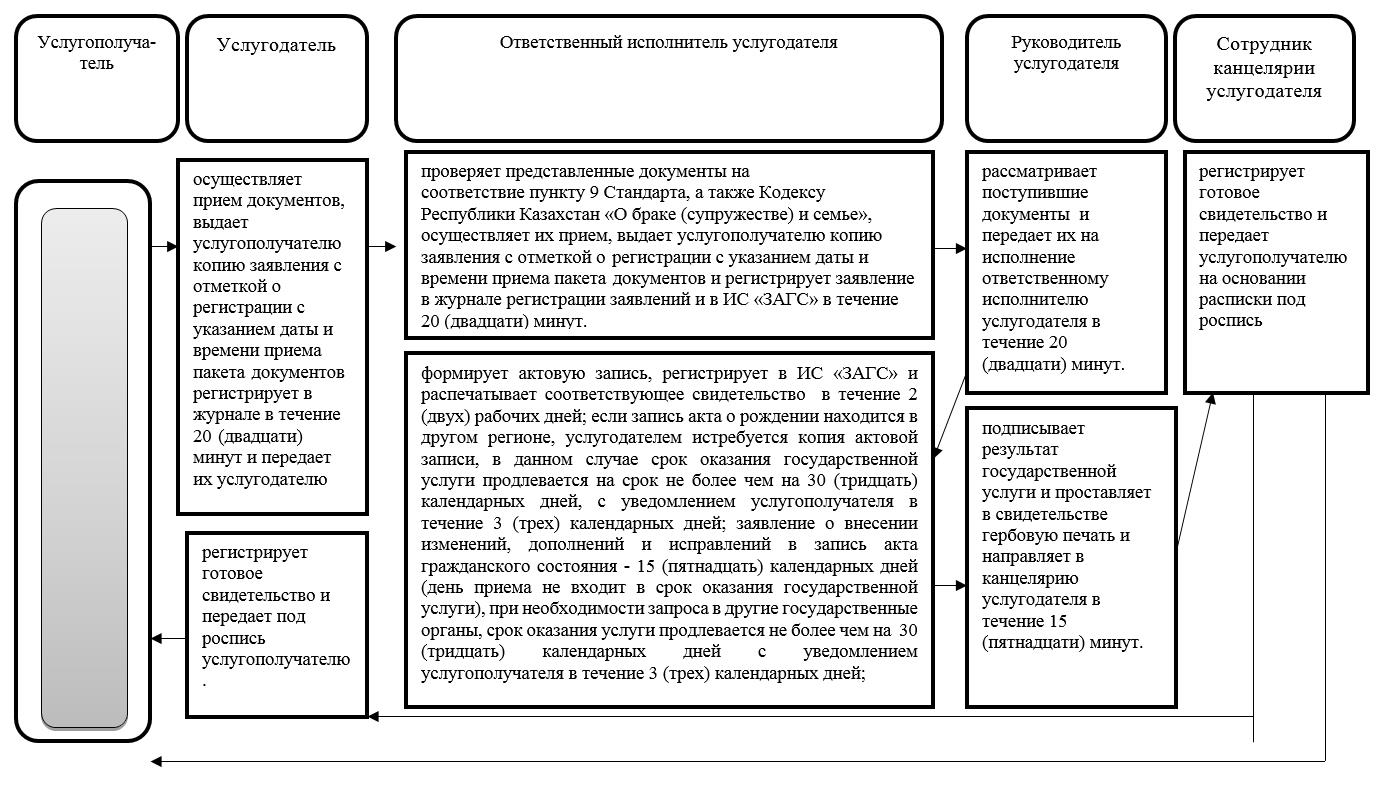 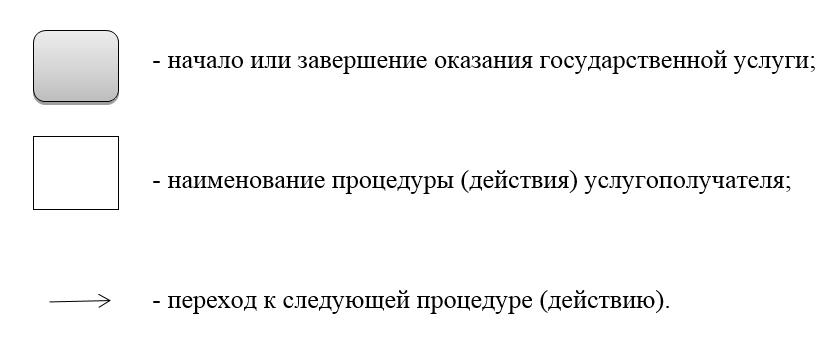  Регламент государственной услуги 
"Регистрация перемены имени, отчества, фамилии, в том числе внесение изменений, дополнений и исправлений в записи актов гражданского состояния" 1. Общие положения
      1. Государственная услуга "Регистрация перемены имени, отчества, фамилии, в том числе внесение изменений, дополнений и исправлений в записи актов гражданского состояния" (далее – государственная услуга) оказывается местными исполнительными органами (далее – МИО) районов и городов областного значения (далее – услугодатель).

      Прием заявления и выдача результата оказания государственной услуги осуществляется на альтернативной основе через:

      1) услугодателя;

      2) Департамент "Центр обслуживания населения" - филиал некоммерческого акционерного общества "Государственная корпорация "Правительство для граждан" по Западно-Казахстанской области" (далее – Государственная корпорация) (с понедельника по субботу включительно, в соответствии с установленным графиком работы с 9-00 до 20-00 часов без перерыва на обед, за исключением воскресенья и праздничных дней, согласно трудовому законодательству);

      3) веб-портал "электронного правительства" www.egov.kz (далее – портал) (круглосуточно, за исключением технических перерывов, связанных с проведением ремонтных работ).

      2. Форма оказания государственной услуги: электронная (частично автоматизированная) и (или) бумажная.

      3. Результат оказания государственной услуги:

      свидетельство о государственной регистрации перемены имени, отчества, фамилии, повторное свидетельство о перемене имени, отчества, фамилии с внесенными изменениями, дополнениями и исправлениями на бумажном носителе при предъявлении документа, удостоверяющего личность (далее – свидетельство).

      На портале в "личный кабинет" услугополучателя направляется уведомление о приеме электронного заявления и назначении даты регистрации перемены имени, отчества, фамилии в форме электронного документа, удостоверенного электронной цифровой подписью (далее – ЭЦП) уполномоченного лица услугодателя в форме электронного документа.

      Форма предоставления результата оказания государственной услуги: бумажная. 2. Описание порядка действий структурных подразделений (работников) услугодателя в процессе оказания государственной услуги
      4. Основанием для начала процедуры (действия) по оказанию государственной услуги является:

      при обращении к услугодателю или в Государственную корпорацию - заявление по форме согласно приложениям 1, 2 к стандарту государственной услуги "Регистрация перемены имени, отчества, фамилии, в том числе внесение изменений, дополнений и исправлений в записи актов гражданского состояния", утвержденному приказом Министра юстиции Республики Казахстан от 17 апреля 2015 года № 219 "Об утверждении стандартов государственных услуг по вопросам регистрации актов гражданского состояния и апостилирования" (далее – Стандарт);

      при обращении на портал – электронное заявление, удостоверенное ЭЦП услугополучателя.

      5. Содержание каждой процедуры (действия) и его результат, входящей в состав процесса оказания государственной услуги:

      1) услугополучатель предоставляет услугодателю, либо акиму 
документы согласно пункту 9 Стандарта в течение 20 (двадцати) минут; 

      2) услугодатель осуществляет прием документов, выдает услугополучателю копию заявления с отметкой о регистрации с указанием даты и времени приема пакета документов, регистрирует в журнале в течение 20 (двадцати) минут и передает их услугодателю;

      3) сотрудник канцелярии услугодателя после поступления заявления и необходимых документов для оказания государственной услуги выдает услугополучателю копию заявления с отметкой о регистрации с указанием даты и времени приема пакета документов, проводит регистрацию, ставит на контроль согласно сроку, установленному пунктом 4 Стандарта в течение 15 (пятнадцати) минут. Результат - передает на рассмотрение руководителю услугодателя;

      4) руководитель услугодателя осуществляет ознакомление с поступившими документами и отправляет ответственному исполнителю услугодателя на исполнение в течение 15 (пятнадцати) минут. Результат – передает на исполнение;

      5) ответственный исполнитель услугодателя проверяет представленные документы на соответствие пункту 9 Стандарта, а также Кодексу Республики Казахстан "О браке (супружестве) и семье", после проверки и анализа представленных документов в информационной системе "Запись актов гражданского состояния" (далее – ИС "ЗАГС") формирует актовую запись, осуществляет регистрацию и распечатывает соответствующее свидетельство, после формирования соответствующего свидетельства передает на подпись руководителю услугодателя в течение 15 (пятнадцати) календарных дней;

      при необходимости запроса в другие государственные органы, срок оказания услуги продлевается не более чем на 30 (тридцать) календарных дней с уведомлением услугополучателя в течение 3 (трех) календарных дней. 

      Результат – передает на подпись и проставление гербовой печати руководителю услугодателя;

      6) руководитель услугодателя подписывает результат государственной услуги и проставляет в свидетельстве гербовую печать и направляет в канцелярию услугодателя в течение 15 (пятнадцати) минут. Результат – подписывает свидетельство и ставит гербовую печать;

      7) сотрудник канцелярии услугодателя регистрирует готовое свидетельство и передает под роспись услугополучателю. Результат – выдает свидетельство.

      8) услугодатель регистрирует готовое свидетельство и передает под роспись услугополучателю. Результат – выдает свидетельство. 3. Описание порядка взаимодействия структурных подразделений (работников) услугодателя в процессе оказания государственной услуги
      6. Перечень структурных подразделений услугодателя, участвующих в процессе оказания государственной услуги:

      1) работник канцелярии услугодателя;

      2) руководитель услугодателя;

      3) ответственный исполнитель услугодателя;

      4) услугодатель.

      7. Подробное описание последовательности процедур (действий), взаимодействий структурных подразделений (работников) услугодателя в процессе оказания государственной услуги отражается в справочнике бизнес-процессов оказания государственной услуги согласно приложению 1 к регламенту "Регистрация перемены имени, отчества, фамилии, в том числе внесение изменений, дополнений и исправлений в записи актов гражданского состояния" (далее – Регламент)

      Справочник бизнес-процессов оказания государственной услуги размещается на интернет-ресурсе услугодателя. 4. Описание порядка взаимодействия с Государственной корпорацией (или) иными услугодателями, а также порядка использования информационных систем в процессе оказания государственной услуги
      8. Описание порядка обращения в Государственную корпорацию и (или) к иным услугодателям, длительность обработки запроса услугополучателя:

      1) услугополучатель государственной услуги подает необходимые документы и заявление работнику Государственной корпорации, которое осуществляется в операционном зале посредством "безбарьерного" обслуживания путем электронной очереди - в течение 2 (двух) минут;

      2) процесс 1 – ввод работника Государственной корпорации в автоматизированное рабочее место Интегрированной информационной системы Государственной корпорации (далее – АРМ ИИС Государственной корпорации) логина и пароля (процесс авторизации) для оказания государственной услуги - в течение 1 (одной) минуты;

      3) процесс 2 – выбор работником Государственной корпорации государственной услуги, вывод на экран формы запроса для оказания государственной услуги и ввод работником Государственной корпорации данных услугополучателя или данных по доверенности представителя услугополучателя (при нотариально удостоверенной доверенности, при ином удостоверении доверенности данные доверенности не заполняются) - в течение 2 (двух) минут;

      4) процесс 3 – направление запроса через шлюз электронного правительства (далее – ШЭП) в государственную базу данных физических (далее – ГБД ФЛ) о данных услугополучателя, а также в Единой нотариальной информационной системе (далее - ЕНИС) – о данных доверенности представителя услугополучателя - в течение 2 (двух) минут;

      5) условие 1 – проверка наличия данных услугополучателя в ГБД ФЛ и данных доверенности в ЕНИС - в течение 1 (одной) минуты;

      6) процесс 4 – формирование сообщения о невозможности получения данных в связи с отсутствием данных услугополучателя в ГБД ФЛ или данных доверенности в ЕНИС - в течение 1 (одной) минуты;

      7) процесс 5 – направление электронных документов (запроса услугополучателя) удостоверенного (подписанного) электронной цифровой подписью (далее – ЭЦП) работника Государственной корпорации через ШЭП в автоматизированном рабочем месте регионального шлюза электронного правительства (далее – АРМ РШЭП) - в течение 1 (одной) минуты.

      9. Описание процесса получения результата оказания государственной услуги через Государственную корпорацию, его длительность:

      1) процесс 6 – регистрация электронных документов в АРМ РШЭП – в течение 1 (одной) минуты;

      2) условие 2 – проверка (обработка) услугодателем соответствия приложенных услугополучателем документов – в течение 1 (одной) минуты;

      3) процесс 7 – формирование сообщения о мотивированном ответе об отказе в запрашиваемой государственной услуге в связи с имеющимися нарушениями в документах услугополучателя – в течение 1 (одной) минуты;

      4) процесс 8 – получение услугополучателем через работника Государственной корпорации результата государственной услуги (уведомление или мотивированный отказ об отказе), сформированной АРМ РШЭП – в течение 2 (двух) минут.

      Функциональные взаимодействия информационных систем, задействованных при оказании государственной услуги через Государственную корпорацию приведены диаграммой согласно приложению 2 к настоящему Регламенту.

      10. Описание порядка обращения и функционального взаимодействия при оказании государственной услуги через портал:

      1) услугополучатель осуществляет регистрацию на портале с помощью индивидуального идентификационного номера (далее – ИИН) и пароля (осуществляется для незарегистрированных получателей на портале);

      2) процесс 1 – ввод услугополучателем ИИН и пароля (процесс авторизации) на портале для получения услуги;

      3) условие 1 – проверка на портале подлинности данных о зарегистрированном услугополучателе через ИИН и пароль;

      4) процесс 2 – формирование порталом сообщения об отказе в авторизации в связи с имеющимися нарушениями в данных услугополучателя;

      5) процесс 3 – выбор услугополучателем услуги, указанной в настоящем регламенте, вывод на экран формы запроса для оказания услуги и заполнение услугополучателем формы (ввод данных) с учетом ее структуры и форматных требований, прикрепление к форме запроса необходимых копий документов в электронном виде, указанные в пункте 9 Стандарта, а также выбор потребителем регистрационного свидетельства ЭЦП для удостоверения (подписания) запроса;

      6) условие 2 – проверка на портале срока действия регистрационного свидетельства ЭЦП и отсутствия в списке отозванных (аннулированных) регистрационных свидетельств, а также соответствия идентификационных данных (между ИИН, указанным в запросе, и ИИН, указанным в регистрационном свидетельстве ЭЦП);

      7) процесс 4 – формирование сообщения об отказе в запрашиваемой услуге в связи с не подтверждением подлинности ЭЦП услугополучателя;

      8) процесс 5 – удостоверение запроса для оказания государственной услуги посредством ЭЦП услугополучателя и направление электронного документа (запроса) через портал в ИС "ЗАГС" для обработки;

      9) условие 3 – проверка данных о регистрации актов гражданского состояния в ИС "ЗАГС";

      10) процесс 6 - формирование сообщения об отказе в запрашиваемой услуге в связи с отсутствием актовой записи в ИС "ЗАГС";

      11) процесс 7 – оплата государственной услуги через платежный шлюз электронного правительства (далее – ПШЭП);

      12) условие 4 – проверка (обработка) услугодателем соответствия приложенных услугополучателем документов, указанных в пункте 9 Стандарта и оснований для оказания услуги;

      13) процесс 8 – формирование сообщения об отказе в запрашиваемой услуге в связи с имеющимися нарушениями в документах услугополучателя;

      14) процесс 9 – получение услугополучателем результата услуги (уведомление), сформированного порталом. Электронный документ формируется с использованием ЭЦП работника услугодателя.

      Функциональные взаимодействия информационных систем, задействованных при оказании государственной услуги через портал приведены диаграммой согласно приложению 3 к настоящему Регламенту.

      11. Порядок обжалования решений, действий (бездействий) услугодателя и (или) его должностных лиц, Государственной корпорации (или) их работников по вопросам оказания государственных услуг осуществляется в соответствии с разделом 3 Стандарта. 5. Иные требования с учетом особенностей оказания государственной услуги, в том числе оказываемой в электронной форме и через Государственную корпорацию
      12. Услугополучателям имеющих нарушение здоровья со стойким расстройством функций организма ограничивающее его жизнедеятельность, в случае необходимости прием документов, для оказания государственной услуги, производится работником Государственной корпорацией с выездом по месту жительства посредством обращения через Единый контакт-центр 1414, 8 800 080 7777.

      13. Адреса мест оказания государственной услуги размещены на интернет-ресурсах услугодателя и Государственной корпорации www.con.gov.kz.

      14. Услугополучатель имеет возможность получения государственной услуги в электронной форме через портал при условии наличия ЭЦП.

      15. Услугополучатель имеет возможность получения информации о порядке и статусе оказания государственной услуги в режиме удаленного доступа посредством Единого контакт-центра по вопросам оказания государственных услуг 1414, 8 800 080 7777. Справочник бизнес-процессов оказания государственной услуги "Регистрация перемены имени, отчества, фамилии, в том числе внесение изменений, дополнений и исправлений в записи актов гражданского состояния"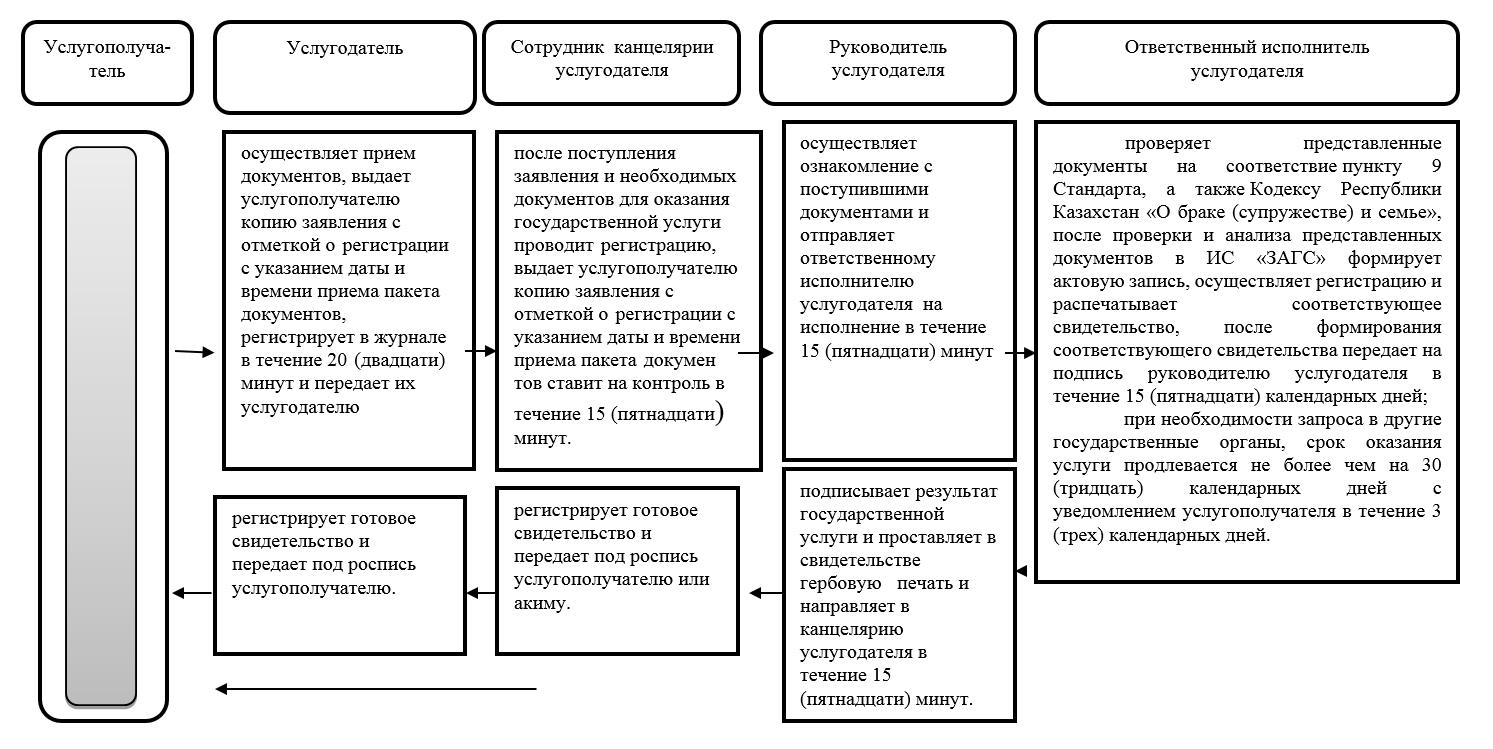 
      Условные обозначения: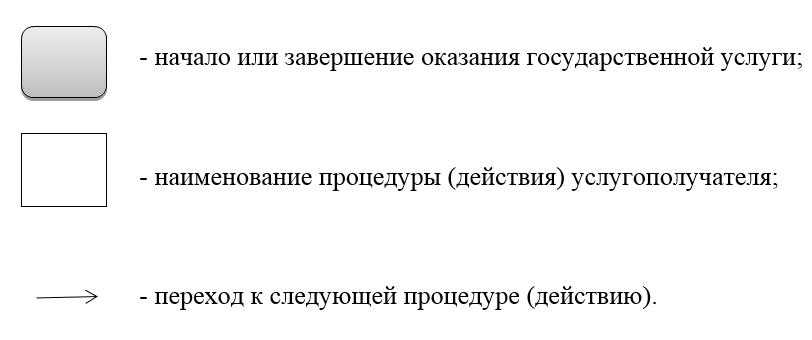  Диаграмма функционального взаимодействия информационных систем, задействованных в оказании государственной услуги через Государственную корпорацию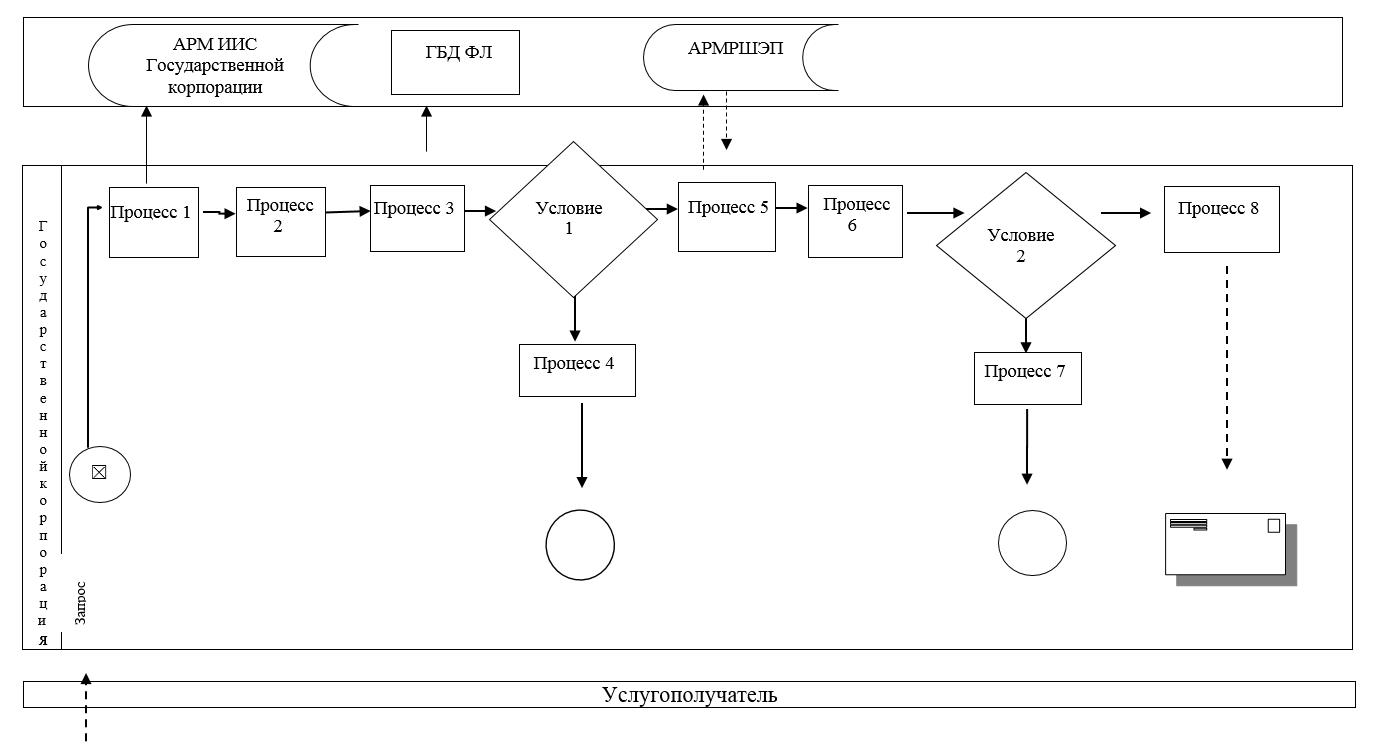  Диаграмма функционального взаимодействия информационных систем, задействованных в оказании государственной услуги через портал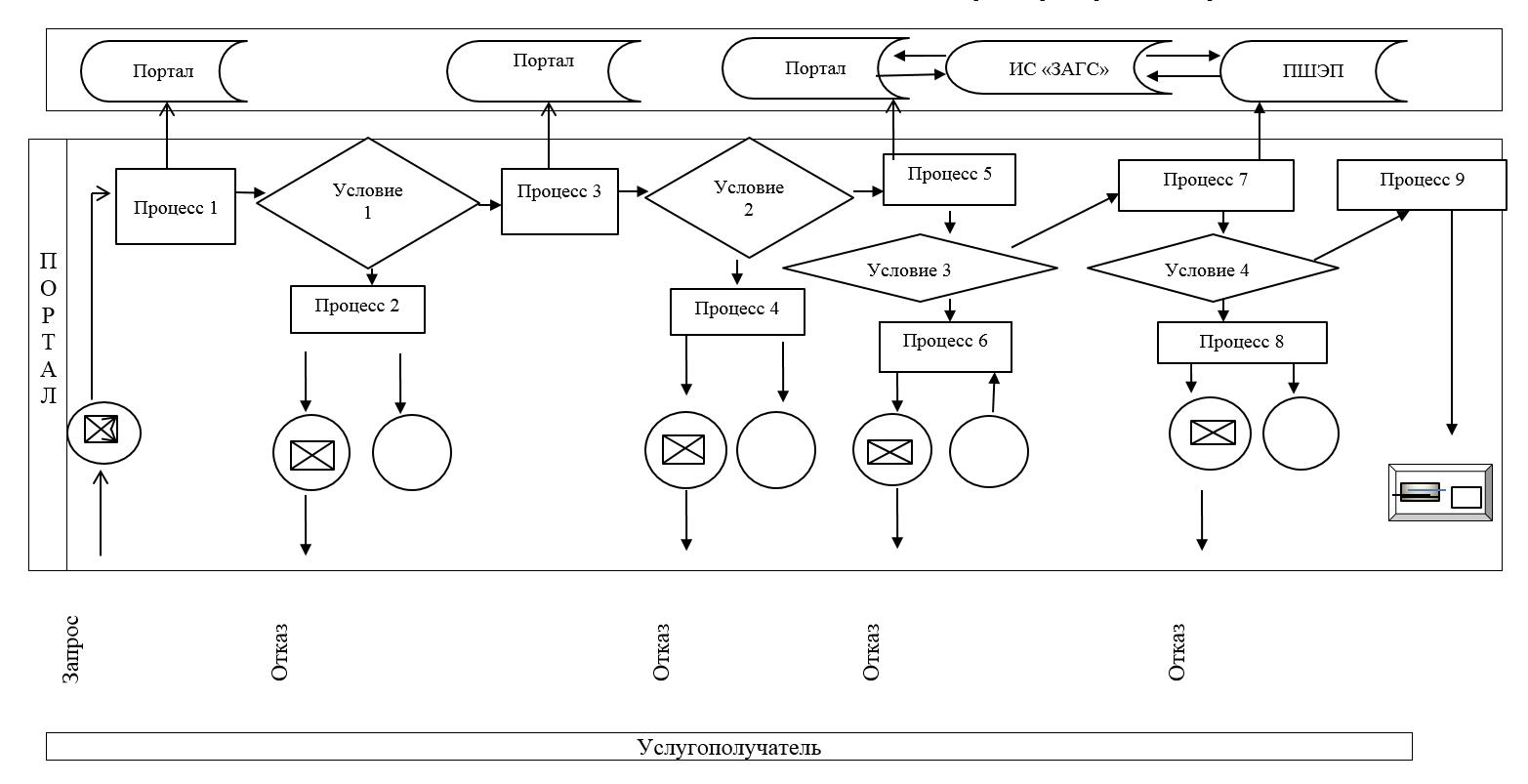  Регламент государственной услуги 
"Восстановление записей актов гражданского состояния" 1. Общие положения
      1. Государственная услуга "Восстановление записей актов гражданского состояния" (далее – государственная услуга) оказывается местными исполнительными органами (далее – МИО) районов и городов областного значения (далее – услугодатель).

      Прием заявления и выдача результата оказания государственной услуги осуществляется на альтернативной основе через:

      1) услугодателя;

      2) Департамент "Центр обслуживания населения" - филиал некоммерческого акционерного общества "Государственная корпорация "Правительство для граждан" по Западно-Казахстанской области" (далее – Государственная корпорация) (с понедельника по субботу включительно, в соответствии с установленным графиком работы с 9-00 до 20-00 часов без перерыва на обед, за исключением воскресенья и праздничных дней, согласно трудовому законодательству).

      2. Форма оказания государственной услуги: бумажная.

      3. Результат оказания государственной услуги: свидетельство о государственной регистрации акта гражданского состояния на бумажном носителе при предъявлении документа, удостоверяющего личность (далее – свидетельство).

      Форма предоставления результата оказания государственной услуги: бумажная. 2. Описание порядка действий структурных подразделений (работников) услугодателя в процессе оказания государственной услуги
      4. Основанием для начала процедуры (действия) по оказанию государственной услуги при обращении к услугодателю или в ЦОН - является заявление по форме согласно приложениям 1, 2 к стандарту государственной услуги "Восстановление записей актов гражданского состояния", утвержденному приказом Министра юстиции Республики Казахстан от 17 апреля 2015 года № 219 "Об утверждении стандартов государственных услуг по вопросам регистрации актов гражданского состояния и апостилирования" (далее – Стандарт).

      5. Содержание каждой процедуры (действия) и его результат, входящей в состав процесса оказания государственной услуги:

      1) услугополучатель предоставляет услугодателю, либо акиму документы согласно пункту 9 Стандарта в течение 20 (двадцати) минут;

      2) услугодатель осуществляет прием документов, выдает услугополучателю копию заявления с отметкой о регистрации с указанием даты и времени приема пакета документов в течение 20 (двадцати) минут, регистрирует в журнале и передает их услугодателю;

      3) сотрудник канцелярии услугодателя после поступления заявления и необходимых документов для оказания государственной услуги выдает услугополучателю копию заявления с отметкой о регистрации с указанием даты и времени приема пакета документов, проводит регистрацию, ставит на контроль согласно сроку, установленному пунктом 4 Стандарта в течение 15 (пятнадцати) минут. Результат - передает на рассмотрение руководителю услугодателя;

      4) руководитель услугодателя осуществляет ознакомление с поступившими документами и отправляет ответственному исполнителю услугодателя на исполнение в течение 15 (пятнадцати) минут. Результат – передает на исполнение;

      5) ответственный исполнитель услугодателя проверяет представленные документы на соответствие пункту 9 Стандарта, а также Кодексу Республики Казахстан "О браке (супружестве) и семье", после проверки и анализа представленных документов в информационной системе "Запись актов гражданского состояния" (далее – ИС "ЗАГС") формирует актовую запись, осуществляет регистрацию и распечатывает соответствующее свидетельство, после формирования соответствующего свидетельства передает на подпись руководителю услугодателя в течение 15 (пятнадцать) календарных дней;

      при необходимости запроса в другие государственные органы и проведения дополнительного изучения или проверки срок рассмотрения продлевается не более чем на 30 (тридцать) календарных дней, о чем сообщается услугополучателю в течение 3 (трех) календарных дней с момента продления срока рассмотрения.

      Результат – передает на подпись и проставление гербовой печати руководителю услугодателя;

      6) руководитель услугодателя подписывает результат государственной услуги и проставляет в свидетельстве гербовую печать и направляет в канцелярию услугодателя в течение 15 (пятнадцати) минут. Результат – подписывает свидетельство и ставит гербовую печать;

      7) сотрудник канцелярии услугодателя регистрирует готовое свидетельство и передает под роспись услугополучателю или услугодателю. Результат – выдает свидетельство.

      8) услугодатель регистрирует готовое свидетельство и передает под роспись услугополучателю. Результат – выдает свидетельство. 3. Описание порядка взаимодействия структурных подразделений (работников) услугодателя в процессе оказания государственной услуги
      6. Перечень структурных подразделений услугодателя, участвующих в процессе оказания государственной услуги:

      1) сотрудник канцелярии услугодателя;

      2) руководитель услугодателя;

      3) ответственный исполнитель услугодателя;

      4) услугодатель.

      7. Подробное описание последовательности процедур (действий), взаимодействий структурных подразделений (работников) услугодателя в процессе оказания государственной услуги отражается в справочнике бизнес-процессов оказания государственной услуги согласно приложению 1 к регламенту "Восстановление записей актов гражданского состояния" (далее - Регламент).

      Справочник бизнес-процессов оказания государственной услуги размещается на интернет-ресурсе услугодателя. 4. Описание порядка взаимодействия с Государственной корпорацией и (или) иными услугодателями, а также порядка использования информационных систем в процессе оказания государственной услуги
      8. Описание порядка обращения через Государственную корпорацию с указанием длительности каждой процедуры:

      1) услугополучатель государственной услуги подает необходимые документы и заявление работнику Государственной корпорации, которое осуществляется в операционном зале посредством "безбарьерного" обслуживания путем электронной очереди - в течение 2 (двух) минут;

      2) процесс 1 – ввод работника Государственной корпорации в автоматизированное рабочее место Интегрированной информационной системы Государственной корпорации (далее – АРМ ИИС Государственной корпорации) логина и пароля (процесс авторизации) для оказания государственной услуги - в течение 1 (одной) минуты;

      3) процесс 2 – выбор работником Государственной корпорации государственной услуги, вывод на экран формы запроса для оказания государственной услуги и ввод работником Государственной корпорации данных услугополучателя или данных по доверенности представителя услугополучателя (при нотариально удостоверенной доверенности, при ином удостоверении доверенности данные доверенности не заполняются) - в течение 2 (двух) минут;

      4) процесс 3 – направление запроса через шлюз электронного правительства (далее – ШЭП) в государственную базу данных физических (далее – ГБД ФЛ) о данных услугополучателя, а также в Единой нотариальной информационной системе (далее - ЕНИС) – о данных доверенности представителя услугополучателя - в течение 2 (двух) минут;

      5) условие 1 – проверка наличия данных услугополучателя в ГБД ФЛ и данных доверенности в ЕНИС - в течение 1 (одной) минуты;

      6) процесс 4 – формирование сообщения о невозможности получения данных в связи с отсутствием данных услугополучателя в ГБД ФЛ или данных доверенности в ЕНИС - в течение 1 (одной) минуты;

      7) процесс 5 – направление электронных документов (запроса услугополучателя) удостоверенного (подписанного) электронной цифровой подписью (далее – ЭЦП) работника Государственной корпорации через ШЭП в автоматизированном рабочем месте регионального шлюза электронного правительства (далее – АРМ РШЭП) - в течение 1 (одной) минуты.

      9. Описание процесса получения результата оказания государственной услуги через Государственную корпорацию, его длительность:

      1) процесс 6 – регистрация электронных документов в АРМ РШЭП – в течение 1 (одной) минуты;

      2) условие 2 – проверка (обработка) услугодателем соответствия приложенных услугополучателем документов – в течение 1 (одной) минуты;

      3) процесс 7 – формирование сообщения о мотивированном ответе об отказе в запрашиваемой государственной услуге в связи с имеющимися нарушениями в документах услугополучателя – в течение 1 (одной) минуты;

      4) процесс 8 – получение услугополучателем через работника Государственной корпорации результата государственной услуги (уведомление или мотивированный отказ об отказе), сформированной АРМ РШЭП – в течение 2 (двух) минут.

      Функциональные взаимодействия информационных систем, задействованных при оказании государственной услуги через Государственную корпорацию приведены диаграммой согласно приложению 2 к настоящему Регламенту.

      10. Порядок обжалования решений, действий (бездействий) услугодателя и (или) его должностных лиц, Государственной корпорации и (или) их работников по вопросам оказания государственных услуг осуществляется в соответствии с разделом 3 Стандарта. 5. Иные требования с учетом особенностей оказания государственной услуги, в том числе оказываемой через Государственную корпорацию
      11. Услугополучателям имеющих нарушение здоровья, со стойким расстройством функций организма ограничивающее его жизнедеятельность, в случае необходимости прием документов, для оказания государственной услуги, производится работником Государственной корпорацией с выездом по месту жительства посредством обращения через Единый контакт-центр 1414, 8 800 080 7777.

      12. Адреса мест оказания государственной услуги размещены на интернет-ресурсах услугодателя и Государственной корпорации www.con.gov.kz.

      13. Услугополучатель имеет возможность получения информации о порядке и статусе оказания государственной услуги в режиме удаленного доступа посредством Единого контакт-центра по вопросам оказания государственных услуг 1414, 8 800 080 7777. Справочник бизнес-процессов оказания государственной услуги "Восстановление записей актов гражданского состояния"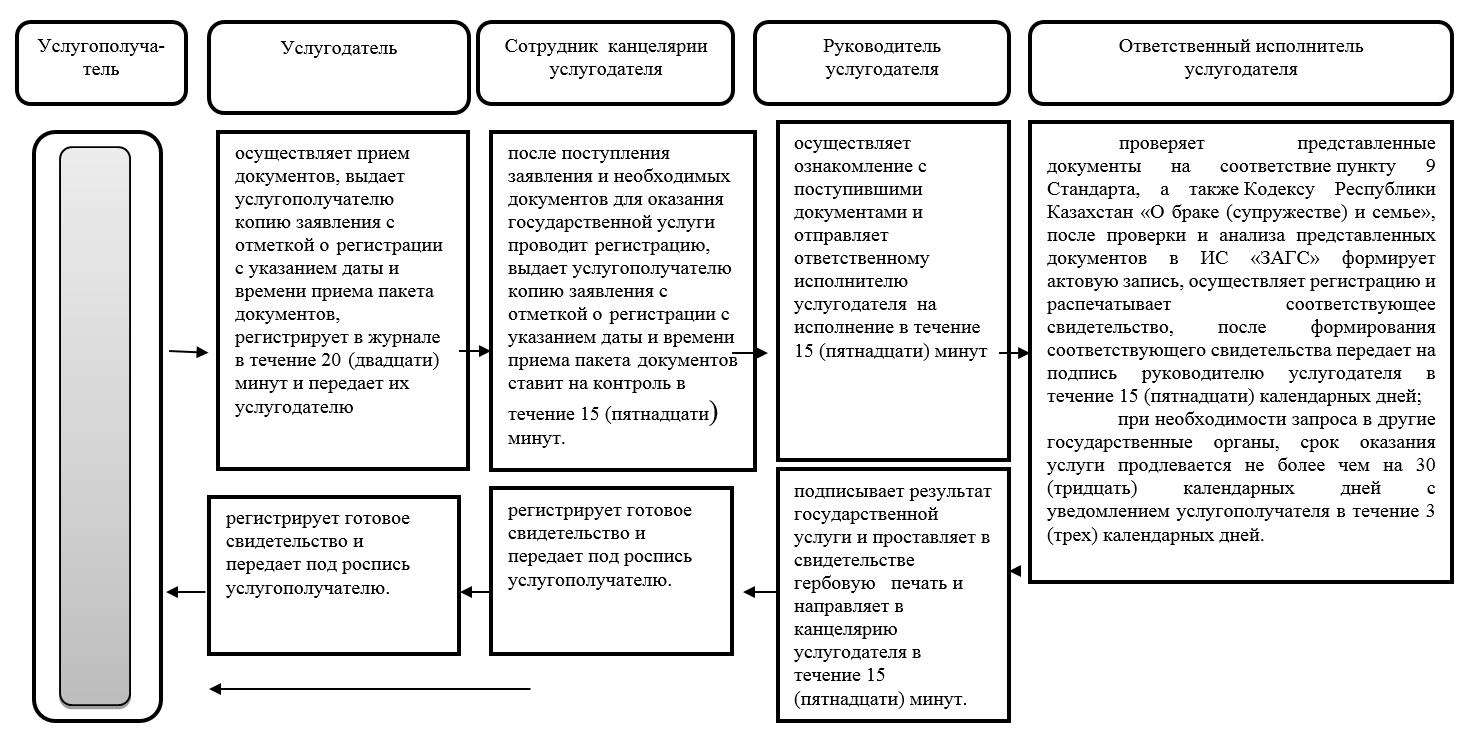 
      Условные обозначения: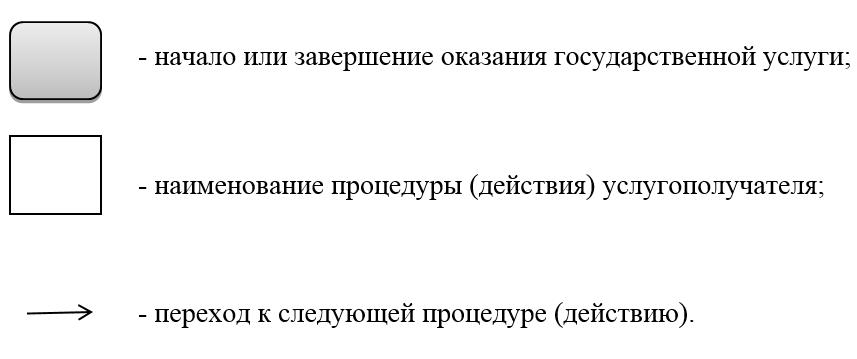  Диаграмма функционального взаимодействия информационных систем, задействованных в оказании государственной услуги через Государственную корпорацию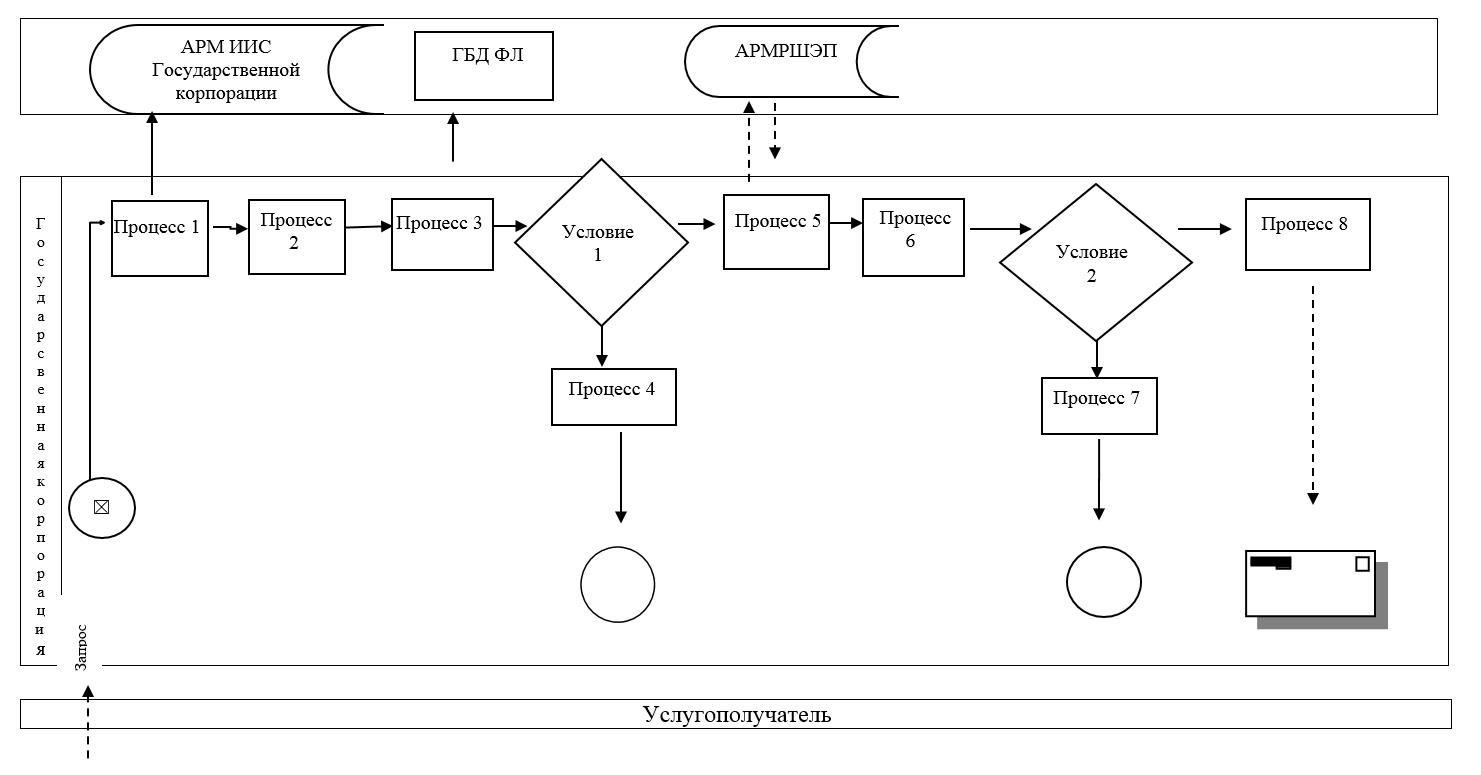  Регламент государственной услуги 
"Регистрация смерти, в том числе внесение изменений, дополнений и исправлений в записи актов гражданского состояния" 1. Общие положения
      1. Государственная услуга "Регистрация смерти, в том числе внесение изменений, дополнений и исправлений в записи актов гражданского состояния" (далее – государственная услуга) оказывается местными исполнительными органами (далее – МИО) районов и городов областного значения (далее – услугодатель).

      Прием заявления и выдача результата оказания государственной услуги осуществляется на альтернативной основе через:

      1) услугодателя;

      2) Департамент "Центр обслуживания населения" - филиал некоммерческого акционерного общества "Государственная корпорация "Правительство для граждан" по Западно-Казахстанской области" (далее – Государственная корпорация) (с понедельника по субботу включительно, в соответствии с установленным графиком работы с 9-00 до 20-00 часов без перерыва на обед, за исключением воскресенья и праздничных дней, согласно трудовому законодательству).

      2. Форма оказания государственной услуги: бумажная.

      3. Результат оказания государственной услуги: свидетельство (справка) о смерти, повторное свидетельство (справка) о смерти с внесенными изменениями, дополнениями и исправлениями на бумажном носителе при предъявлении документа, удостоверяющего личность (далее – свидетельство (справка)).

      Форма предоставления результата оказания государственной услуги: бумажная. 2. Описание порядка действий структурных подразделений (работников) услугодателя в процессе оказания государственной услуги
      4. Основанием для начала процедуры (действия) по оказанию государственной услуги при обращении к услугодателю или в ЦОН является - заявление по форме согласно приложениям 1, 2 к стандарту государственной услуги "Регистрация смерти, в том числе внесение изменений, дополнений и исправлений в записи актов гражданского состояния", утвержденному приказом Министра юстиции Республики Казахстан от 17 апреля 2015 года № 219 "Об утверждении стандартов государственных услуг по вопросам регистрации актов гражданского состояния и апостилирования" (далее – Стандарт).

      5. Содержание каждой процедуры (действия) и его результат, входящей в состав процесса оказания государственной услуги:

      1) услугополучатель предоставляет услугодателю, либо акиму документы согласно пункту 9 Стандарта в течение 20 (двадцати) минут; 

      2) услугодатель осуществляет прием документов, выдает услугополучателю копию заявления с отметкой о регистрации с указанием даты и времени приема пакета документов, регистрирует в журнале в течение 20 (двадцати) минут и передает их услугодателю;

      3) сотрудник канцелярии услугодателя после поступления заявления и необходимых документов для оказания государственной услуги выдает услугополучателю копию заявления с отметкой о регистрации с указанием даты и времени приема пакета документов, проводит регистрацию, ставит на контроль согласно сроку, установленному пунктом 4 Стандарта в течение 15 (пятнадцати) минут. Результат - передает на рассмотрение руководителю услугодателя;

      4) руководитель услугодателя осуществляет ознакомление с поступившими документами и отправляет ответственному исполнителю услугодателя на исполнение в течение 15 (пятнадцати) минут. Результат – передает на исполнение;

      5) ответственный исполнитель услугодателя проверяет представленные документы на соответствие пункту 9 Стандарта, а также Кодексу Республики Казахстан "О браке (супружестве) и семье", после проверки и анализа представленных документов в информационной системе "Запись актов гражданского состояния" (далее – ИС "ЗАГС") формирует актовую запись, осуществляет регистрацию и распечатывает соответствующее свидетельство (справку), после формирования соответствующего свидетельства (справки) передает на подпись руководителю услугодателя в течение 1 (одного) рабочего дня;

      при необходимости дополнительной проверки документов, установленных пунктом 9 Стандарта, срок оказания услуги продлевается не более чем на 30 (тридцать) календарных дней, с уведомлением услугополучателя в течение 3 (трех) календарных дней с момента продления срока рассмотрения.

      Результат – передает на подпись и проставление гербовой печати руководителю услугодателя;

      6) руководитель услугодателя подписывает результат государственной услуги и проставляет в свидетельстве (справке) гербовую печать и направляет в канцелярию услугодателя в течение 15 (пятнадцати) минут. Результат – подписывает свидетельство (справку) и ставит гербовую печать;

      7) сотрудник канцелярии услугодателя регистрирует готовое свидетельство (справку) и передает услугополучателю на основании расписки под роспись или услугодателю. Результат – выдает свидетельство.

      8) услугодатель регистрирует готовое свидетельство (справку) и передает под роспись услугополучателю. Результат – выдает свидетельство. 3. Описание порядка взаимодействия структурных подразделений (работников) услугодателя в процессе оказания государственной услуги
      6. Перечень структурных подразделений услугодателя, участвующих в процессе оказания государственной услуги:

      1) сотрудник канцелярии услугодателя;

      2) руководитель услугодателя;

      3) ответственный исполнитель услугодателя;

      4) услугодатель.

      7. Подробное описание последовательности процедур (действий), взаимодействий структурных подразделений (работников) услугодателя в процессе оказания государственной услуги отражается в справочнике бизнес-процессов оказания государственной услуги согласно приложению 1 к регламенту государственной услуги "Регистрация смерти, в том числе внесение изменений, дополнений и исправлений в записи актов гражданского состояния" (далее - Регламент).

      Справочник бизнес-процессов оказания государственной услуги размещается на интернет-ресурсе услугодателя. 4. Описание порядка взаимодействия с Государственной корпорацией и (или) иными услугодателями, а также порядка использования информационных систем в процессе оказания государственной услуги
      8. Описание порядка обращения в Государственную корпорацию и (или) к иным услугодателям, длительность обработки запроса услугополучателя:

      1) услугополучатель государственной услуги подает необходимые документы и заявление работнику Государственной корпорации, которое осуществляется в операционном зале посредством "безбарьерного" обслуживания путем электронной очереди - в течение 2 (двух) минут;

      2) процесс 1 – ввод работника Государственной корпорации в автоматизированное рабочее место Интегрированной информационной системы Государственной корпорации (далее – АРМ ИИС Государственной корпорации) логина и пароля (процесс авторизации) для оказания государственной услуги - в течение 1 (одной) минуты;

      3) процесс 2 – выбор работником Государственной корпорации государственной услуги, вывод на экран формы запроса для оказания государственной услуги и ввод работником Государственной корпорации данных услугополучателя или данных по доверенности представителя услугополучателя (при нотариально удостоверенной доверенности, при ином удостоверении доверенности данные доверенности не заполняются) - в течение 2 (двух) минут;

      4) процесс 3 – направление запроса через шлюз электронного правительства (далее – ШЭП) в государственную базу данных физических (далее – ГБД ФЛ) о данных услугополучателя, а также в Единой нотариальной информационной системе (далее - ЕНИС) – о данных доверенности представителя услугополучателя - в течение 2 (двух) минут;

      5) условие 1 – проверка наличия данных услугополучателя в ГБД ФЛ и данных доверенности в ЕНИС - в течение 1 (одной) минуты;

      6) процесс 4 – формирование сообщения о невозможности получения данных в связи с отсутствием данных услугополучателя в ГБД ФЛ или данных доверенности в ЕНИС - в течение 1 (одной) минуты;

      7) процесс 5 – направление электронных документов (запроса услугополучателя) удостоверенного (подписанного) электронной цифровой подписью (далее – ЭЦП) работника Государственной корпорации через ШЭП в автоматизированном рабочем месте регионального шлюза электронного правительства (далее – АРМ РШЭП) - в течение 1 (одной) минуты.

      9. Описание процесса получения результата оказания государственной услуги через Государственную корпорацию, его длительность:

      1) процесс 6 – регистрация электронных документов в АРМ РШЭП – в течение 1 (одной) минуты;

      2) условие 2 – проверка (обработка) услугодателем соответствия приложенных услугополучателем документов – в течение 1 (одной) минуты;

      3) процесс 7 – формирование сообщения о мотивированном ответе об отказе в запрашиваемой государственной услуге в связи с имеющимися нарушениями в документах услугополучателя – в течение 1 (одной) минуты;

      4) процесс 8 – получение услугополучателем через работника Государственной корпорации результата государственной услуги (уведомление или мотивированный отказ об отказе), сформированной АРМ РШЭП – в течение 2 (двух) минут.

      Функциональные взаимодействия информационных систем, задействованных при оказании государственной услуги через Государственную корпорацию приведены диаграммой согласно приложению 2 к настоящему регламенту.

      10. Порядок обжалования решений, действий (бездействий) услугодателя и (или) его должностных лиц, Государственной корпорации и (или) их работников по вопросам оказания государственных услуг осуществляется в соответствии с разделом 3 Стандарта. 5. Иные требования с учетом особенностей оказания государственной услуги, в том числе оказываемой через Государственную корпорацию
      11. Услугополучателям имеющих нарушение здоровья со стойким расстройством функций организма ограничивающее его жизнедеятельность, в случае необходимости прием документов, для оказания государственной услуги, производится работником Государственной корпорацией с выездом по месту жительства посредством обращения через Единый контакт- центр 1414, 8 800 080 7777.

      12. Адреса мест оказания государственной услуги размещены на интернет-ресурсах услугодателя и Государственной корпорации www.con.gov.kz.

      13. Услугополучатель имеет возможность получения информации о порядке и статусе оказания государственной услуги в режиме удаленного доступа посредством Единого контакт-центра по вопросам оказания государственных услуг 1414, 8 800 080 7777. Справочник бизнес-процессов оказания государственной услуги к регламенту государственной услуги "Регистрация смерти, в том числе внесение изменений, дополнений и исправлений в записи актов гражданского состояния"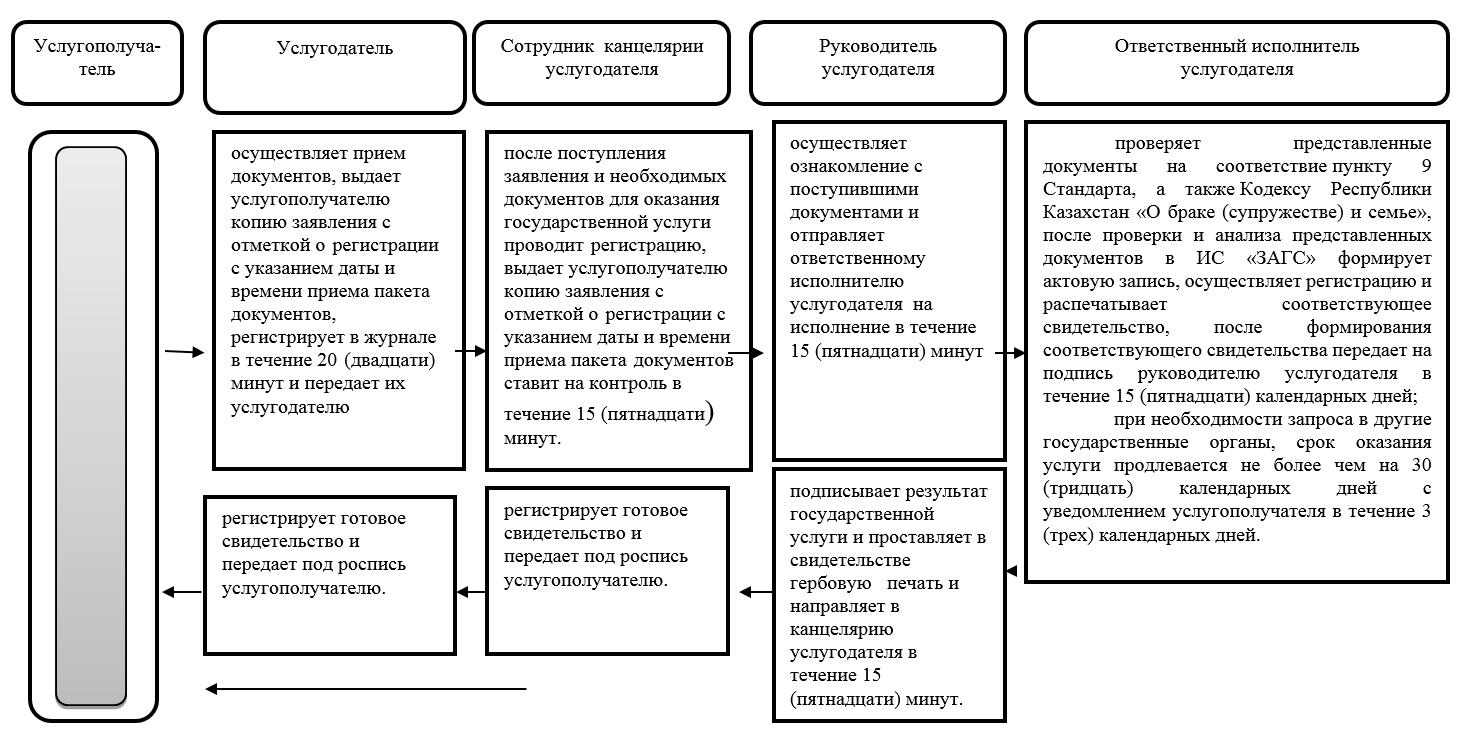 
      Условные обозначения: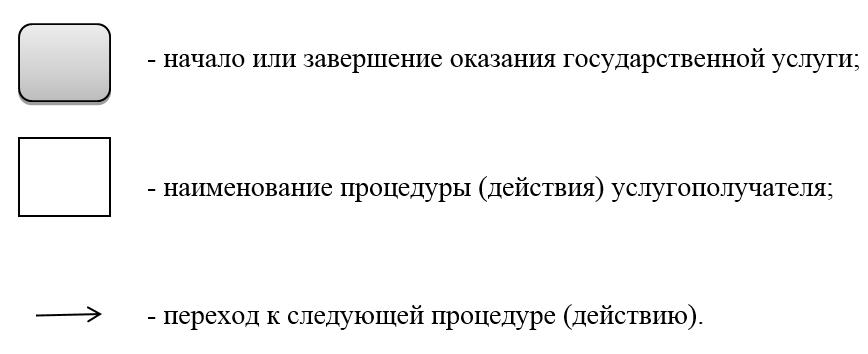  Диаграмма функционального взаимодействия информационных систем, задействованных в оказании государственной услуги через Государственную корпорацию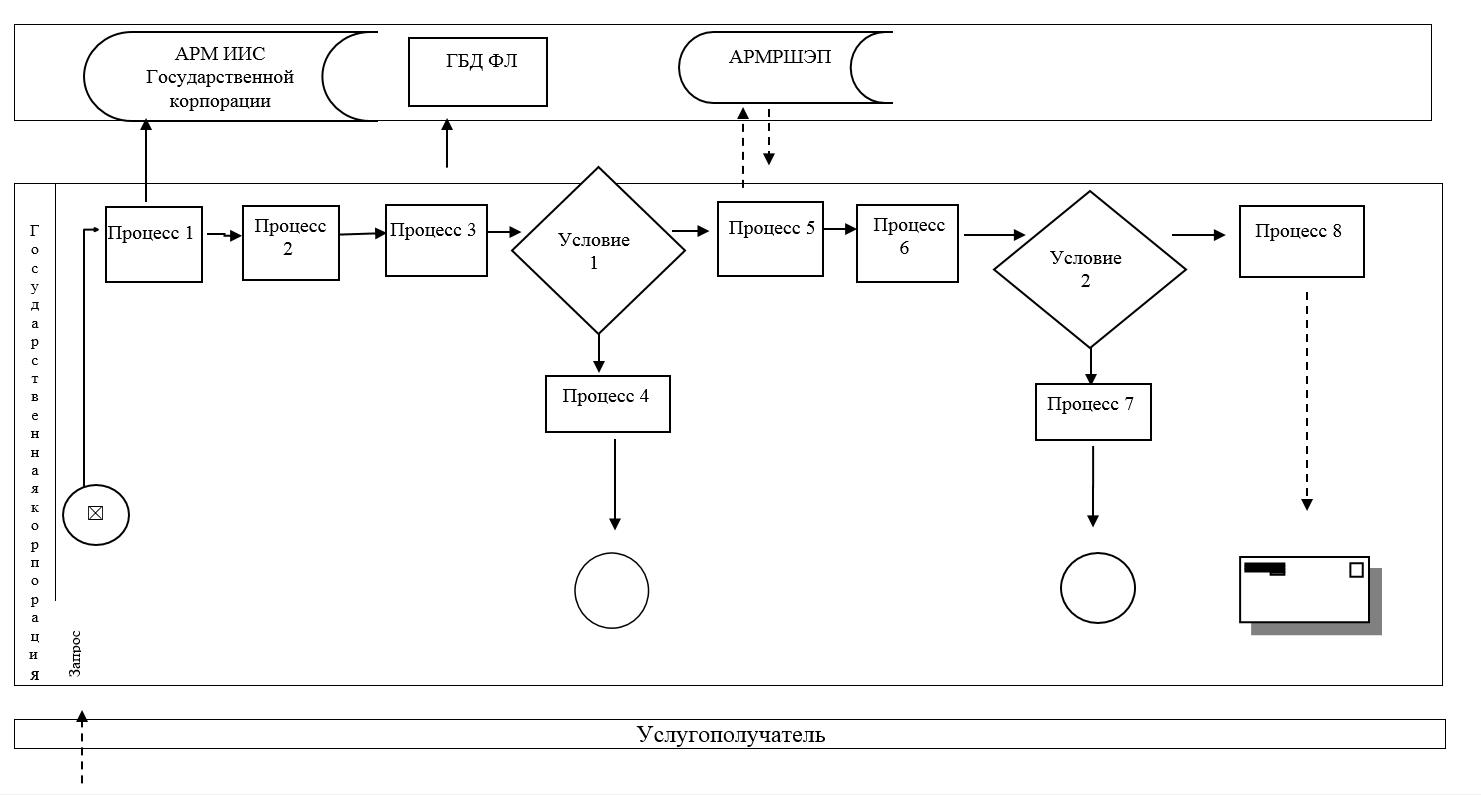  Регламент государственной услуги 
"Регистрация усыновления (удочерения), в том числе внесение изменений, дополнений и исправлений в записи актов гражданского состояния" 1. Общие положения
      1. Государственная услуга "Регистрация усыновления (удочерения), в том числе внесение изменений, дополнений и исправлений в записи актов гражданского состояния" (далее – государственная услуга) оказывается местными исполнительными органами (далее – МИО) районов и городов областного значения (далее – услугодатель).

      Прием заявления и выдача результата оказания государственной услуги осуществляется на альтернативной основе через услугодателя.

      2. Форма оказания государственной услуги: бумажная.

      3. Результат оказания государственной услуги: свидетельство об усыновлении (удочерении) и о рождении ребенка, повторное свидетельство об усыновлении (удочерении) с внесенными изменениями, дополнениями и исправлениями на бумажном носителе, при предъявлении документа, удостоверяющего личность (далее – свидетельство).

      Форма предоставления результата оказания государственной услуги: бумажная. 2. Описание порядка действий структурных подразделений (работников) услугодателя в процессе оказания государственной услуги
      4. Основанием для начала процедуры (действия) по оказанию государственной услуги является:

      заявление по форме согласно приложениям 1, 2, к стандарту государственной услуги "Регистрация усыновления (удочерения), в том числе внесение изменений, дополнений и исправлений в записи актов гражданского состояния", утвержденному приказом Министра юстиции Республики Казахстан от 17 апреля 2015 года № 219 "Об утверждении стандартов государственных услуг по вопросам регистрации актов гражданского состояния и апостилирования" (далее – Стандарт).

      5. Содержание каждой процедуры (действия) и его результат, входящей в состав процесса оказания государственной услуги:

      1) услугополучатель предоставляет услугодателю, либо акиму документы согласно пункту 9 Стандарта в течение 20 (двадцати) минут;

      2) услугодатель осуществляет прием документов, выдает услугополучателю копию заявления с отметкой о регистрации с указанием даты и времени приема пакета документов, регистрирует в журнале в течение 20 (двадцати) минут. Результат - передает их услугодателю;

      3) ответственный исполнитель услугодателя проверяет представленные документы на соответствие пункту 9 Стандарта, а также Кодексу Республики Казахстан "О браке (супружестве) и семье", осуществляет их прием, выдает услугополучателю копию заявления с отметкой о регистрации с указанием даты и времени приема пакета документов и регистрирует заявление в журнале регистрации заявлений и в информационной системе "Запись актов гражданского состояния" (далее – ИС "ЗАГС") в течение 20 (двадцати) минут. Результат - передает на рассмотрение руководителю услугодателя;

      4) руководитель услугодателя рассматривает поступившие документы и передает их на исполнение ответственному исполнителю услугодателя в течение 20 (двадцати) минут. Результат – передает на исполнение;

      5) ответственный исполнитель услугодателя формирует актовую запись, регистрирует в информационной системе "Запись актов гражданского состояния" (далее - ИС "ЗАГС") и распечатывает соответствующее свидетельство в течение 1 (одного) рабочего дня;

      при внесении изменений, дополнений и исправлений в запись акта гражданского состояния - 15 (пятнадцать) календарных дней (день приема не входит в срок оказания государственной услуги), при необходимости запроса в другие государственные органы, срок оказания услуги продлевается не более чем на 30 (тридцать) календарных дней с уведомлением услугополучателя в течение 3 (трех) календарных дней;

      Результат - направляет сформированное свидетельство руководителю услугодателя;

      6) руководитель услугодателя подписывает результат государственной услуги, проставляет в свидетельстве гербовую печать и направляет в канцелярию услугодателя в течение 15 (пятнадцати) минут. Результат – подписывает свидетельство и ставит гербовую печать;

      7) сотрудник канцелярии услугодателя регистрирует готовое свидетельство и передает под роспись услугополучателю или услугодателю. Результат – выдает свидетельство.

      8) услугодатель регистрирует готовое свидетельство и передает под роспись услугополучателю. Результат – выдает свидетельство. 3. Описание порядка взаимодействия структурных подразделений (работников) услугодателя в процессе оказания государственной услуги
      6. Перечень структурных подразделений услугодателя, участвующих в процессе оказания государственной услуги:

      1) сотрудник канцелярии услугодателя;

      2) руководитель услугодателя;

      3) ответственный исполнитель услугодателя;

      4) услугодатель.

      7. Подробное описание последовательности процедур (действий), взаимодействий структурных подразделений (работников) услугодателя в процессе оказания государственной услуги отражается в справочнике бизнес-процессов оказания государственной услуги согласно приложению к регламенту "Регистрация усыновления (удочерения), в том числе внесение изменений, дополнений и исправлений в записи актов гражданского состояния".

      Справочник бизнес-процессов оказания государственной услуги размещается на интернет-ресурсе услугодателя. 4. Описание порядка взаимодействия с Государственной корпорацией и (или) иными услугодателями, а также порядка использования информационных систем в процессе оказания государственной услуги
      8. Государственная услуга через Государственную корпорацию и портал не оказывается.

      9. Порядок обжалования решений, действий (бездействий) услугодателя и (или) его должностных лиц, Государственной корпорации и (или) их работников по вопросам оказания государственных услуг осуществляется в соответствии с разделом 3 Стандарта. 5. Иные требования с учетом особенностей оказания государственной услуги
      10. Услугополучателям, имеющим в установленном законодательством порядке полную или частичную утрату способности или возможности осуществлять самообслуживание, самостоятельно передвигаться, ориентироваться, прием документов для оказания государственной услуги производится услугодателем с выездом по месту жительства посредством обращения через Единый контакт-центр по вопросам оказания государственных услуг "1414".

      11. Адреса мест оказания государственной услуги размещены на интернет-ресурсах услугодателя.

      12. Услугополучатель имеет возможность получения информации о порядке и статусе оказания государственной услуги в режиме удаленного доступа посредством Единого контакт-центра по вопросам оказания государственных услуг "1414". Справочник бизнес-процессов оказания государственной услуги "Регистрация усыновления (удочерения), в том числе внесение изменений, дополнений и исправлений в записи актов гражданского состояния"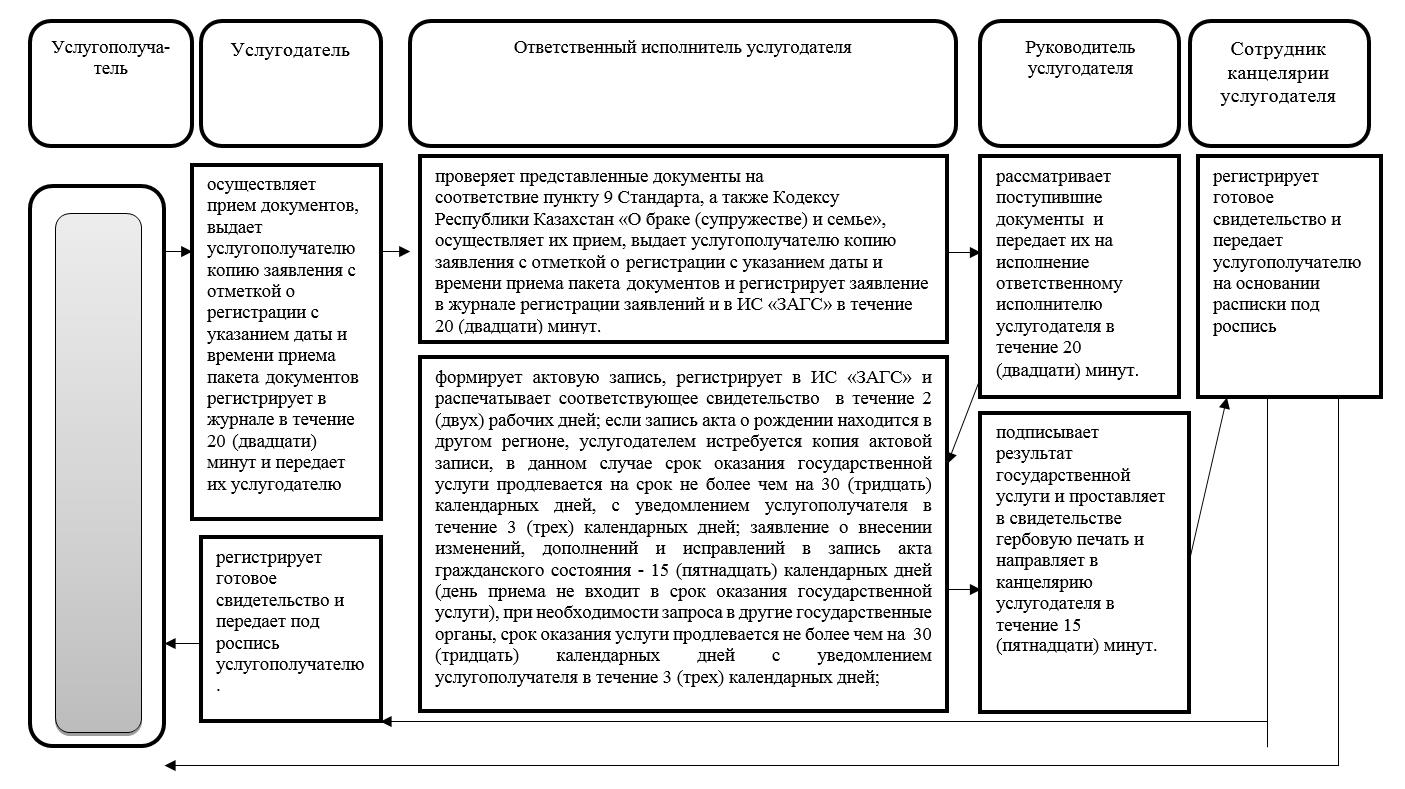 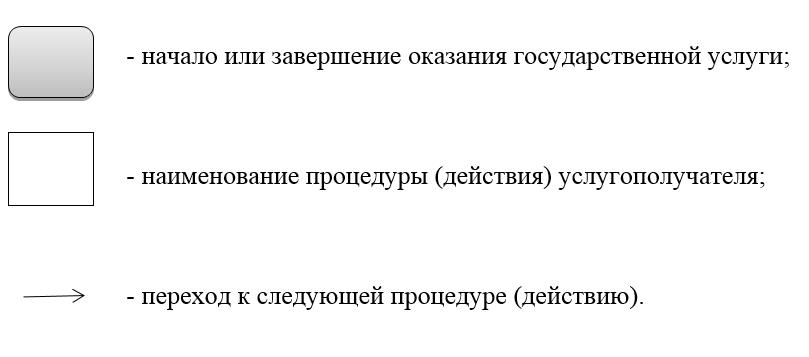  Регламент государственной услуги 
"Регистрация расторжения брака (супружества), в том числе внесение изменений, дополнений и исправлений в записи актов гражданского состояния" 1. Общие положения
      1. Государственная услуга "Регистрация расторжения брака (супружества), в том числе внесение изменений, дополнений и исправлений в записи актов гражданского состояния" (далее – государственная услуга) оказывается местными исполнительными органами (далее – МИО) районов и городов областного значения (далее – услугодатель).

      Прием заявления и выдача результата оказания государственной услуги осуществляется на альтернативной основе через:

      1) услугодателя;

      2) Департамент "Центр обслуживания населения" - филиал некоммерческого акционерного общества "Государственная корпорация "Правительство для граждан" по Западно-Казахстанской области" (далее – Государственная корпорация) (с понедельника по субботу включительно, в соответствии с установленным графиком работы с 9-00 до 20-00 часов без перерыва на обед, за исключением воскресенья и праздничных дней, согласно трудовому законодательству);

      3) веб-портал "электронного правительства" www.egov.kz (далее – портал) (круглосуточно, за исключением технических перерывов, связанных с проведением ремонтных работ).

      2. Форма оказания государственной услуги: электронная (частично автоматизированная) и (или) бумажная.

      3. Результат оказания государственной услуги:

      свидетельство о государственной регистрации расторжения брака (супружества), повторное свидетельство о расторжении брака (супружества) с внесенными изменениями, дополнениями и исправлениями на бумажном носителе при предъявлении документа, удостоверяющего личность (далее – свидетельство).

      На портале в "личный кабинет" услугополучателя направляется уведомление о приеме электронного заявления и назначения даты регистрации расторжения брака (супружества) в форме электронного документа, удостоверенного электронно-цифровой подписью (далее – ЭЦП) уполномоченного лица услугодателя.

      Форма предоставления результата оказания государственной услуги: бумажная. 2. Описание порядка действий структурных подразделений (работников) услугодателя в процессе оказания государственной услуги
      6. Основанием для начала процедуры (действия) по оказанию государственной услуги является:

      для регистрации расторжения брака (супружества) при обращении к услугодателю или в Государственной корпорации - заявление по форме согласно приложениям 1, 2, 3, 4 к стандарту государственной услуги "Регистрация расторжения брака (супружества), в том числе внесение изменений, дополнений и исправлений в записи актов гражданского состояния", утвержденному приказом Министра юстиции Республики Казахстан от 17 апреля 2015 года № 219 "Об утверждении стандартов государственных услуг по вопросам регистрации актов гражданского состояния и апостилирования" (далее – Стандарт);

      при обращении на портал – электронное заявление, удостоверенное ЭЦП услугополучателя.

      4. Содержание каждой процедуры (действия) и его результат, входящей в состав процесса оказания государственной услуги:

      1) услугополучатель предоставляет услугодателю, либо акиму документы согласно пункту 9 Стандарта в течение 20 (двадцати) минут;

      2) услугополучатель осуществляет прием документов, выдает услугополучателю копию заявления с отметкой о регистрации с указанием даты и времени приема пакета документов, регистрирует в журнале в течение 20 (двадцати) минут и передает их услугодателю;

      3) сотрудник канцелярии услугодателя после поступления заявления и необходимых документов для оказания государственной услуги выдает услугополучателю копию заявления с отметкой о регистрации с указанием даты и времени приема пакета документов, проводит регистрацию, ставит на контроль согласно сроку, установленному пунктом 4 Стандарта в течение 15 (пятнадцати) минут. Результат - передает на рассмотрение руководителю услугодателя;

      4) руководитель услугодателя осуществляет ознакомление с поступившими документами и отправляет ответственному исполнителю услугодателя на исполнение в течение 15 (пятнадцати) минут. Результат – передает на исполнение;

      5) ответственный исполнитель услугодателя проверяет представленные документы на соответствие пункту 9 Стандарта, а также Кодексу Республики Казахстан "О браке (супружестве) и семье", после проверки и анализа представленных документов в информационной системе "Запись актов гражданского состояния" (далее – ИС "ЗАГС") формирует актовую запись, осуществляет регистрацию и распечатывает соответствующее свидетельство, после формирования соответствующего свидетельства передает на подпись руководителю услугодателя в течение 2 (двух) рабочих дней;

      при необходимости направления заявления о регистрации расторжения брака на основании вступившего в законную силу решения суда по месту его вынесения в другую территориальную единицу - 30 (тридцать) календарных дней;

      регистрация расторжения брака (супружества) на основании: вступившего в законную силу решения суда о признании супруга безвестно отсутствующим, либо недееспособным, также приговора суда об осуждении супруга за совершение преступления к лишению свободы на срок не менее трех лет - 45 (сорока пяти) календарных дней (день приема не входит в срок оказания государственной услуги), с уведомлением в недельный срок со дня поступления заявления супруга, находящегося в заключении, либо опекуна недееспособного супруга или опекуна над имуществом признанного безвестно отсутствующего супруга; 

      государственная регистрация расторжения брака (супружества) по взаимному согласию супругов, не имеющих несовершеннолетних детей, оказывается по истечении месячного срока со дня подачи заявления (день приема не входит в срок оказания государственной услуги);

      при необходимости дополнительной проверки документов, установленных пунктом 9 Стандарта, срок оказания услуги продлевается не более чем на 30 (тридцать) календарных дней, с уведомлением услугополучателя в течение 3 (трех) календарных дней с момента продления срока рассмотрения.

      Результат – передает на подпись и проставление гербовой печати руководителю услугодателя;

      6) руководитель услугодателя подписывает результат государственной услуги и проставляет в свидетельстве гербовую печать и направляет в канцелярию услугодателя в течение 15 (пятнадцати) минут. Результат – подписывает свидетельство и ставит гербовую печать;

      7) сотрудник канцелярии услугодателя регистрирует готовое свидетельство и передает услугополучателю на основании расписки под роспись или услугополучателю. Результат – выдает свидетельство.

      8) услугополучатель регистрирует готовое свидетельство и передает под роспись услугополучателю. Результат – выдает свидетельство. (работников) услугодателя в процессе оказания государственной  услуги
      9. Перечень структурных подразделений услугодателя, участвующих в процессе оказания государственной услуги:

      1) работник канцелярии услугодателя;

      2) руководитель услугодателя;

      3) ответственный исполнитель услугодателя;

      4) услугодатель.

      10. Подробное описание последовательности процедур (действий), взаимодействий структурных подразделений (работников) услугодателя в процессе оказания государственной услуги отражается в справочнике бизнес-процессов оказания государственной услуги согласно приложению 1 к регламенту "Регистрация расторжения брака (супружества), в том числе внесение изменений, дополнений и исправлений в записи актов гражданского состояния" (далее – Регламент).

      Справочник бизнес-процессов оказания государственной услуги размещается на интернет-ресурсе услугодателя. 4. Описание порядка взаимодействия с Государственной корпорацией и (или) иными услугодателями, а также порядка использования информационных систем в процессе оказания государственной услуги
      11. Описание порядка обращения в Государственную корпорацию и (или) к иным услугодателям, длительность обработки запроса услугополучателя:

      1) услугополучатель государственной услуги подает необходимые документы и заявление работнику Государственной корпорации, которое осуществляется в операционном зале посредством "безбарьерного" обслуживания путем электронной очереди - в течение 2 (двух) минут;

      2) процесс 1 – ввод работника Государственной корпорации в автоматизированное рабочее место Интегрированной информационной системы Государственной корпорации (далее – АРМ ИИС Государственной корпорации) логина и пароля (процесс авторизации) для оказания государственной услуги - в течение 1 (одной) минуты;

      3) процесс 2 – выбор работником Государственной корпорации государственной услуги, вывод на экран формы запроса для оказания государственной услуги и ввод работником Государственной корпорации данных услугополучателя или данных по доверенности представителя услугополучателя (при нотариально удостоверенной доверенности, при ином удостоверении доверенности данные доверенности не заполняются) - в течение 2 (двух) минут;

      4) процесс 3 – направление запроса через шлюз электронного правительства (далее – ШЭП) в государственную базу данных физических (далее – ГБД ФЛ) о данных услугополучателя, а также в Единой нотариальной информационной системе (далее - ЕНИС) – о данных доверенности представителя услугополучателя - в течение 2 (двух) минут;

      5) условие 1 – проверка наличия данных услугополучателя в ГБД ФЛ и данных доверенности в ЕНИС - в течение 1 (одной) минуты;

      6) процесс 4 – формирование сообщения о невозможности получения данных в связи с отсутствием данных услугополучателя в ГБД ФЛ или данных доверенности в ЕНИС - в течение 1 (одной) минуты;

      7) процесс 5 – направление электронных документов (запроса услугополучателя) удостоверенного (подписанного) электронной цифровой подписью (далее – ЭЦП) работника Государственной корпорации через ШЭП в автоматизированном рабочем месте регионального шлюза электронного правительства (далее – АРМ РШЭП) - в течение 1 (одной) минуты.

      12. Описание процесса получения результата оказания государственной услуги через Государственную корпорацию, его длительность:

      1) процесс 6 – регистрация электронных документов в АРМ РШЭП – в течение 1 (одной) минуты;

      2) условие 2 – проверка (обработка) услугодателем соответствия приложенных услугополучателем документов – в течение 1 (одной) минуты;

      3) процесс 7 – формирование сообщения о мотивированном ответе об отказе в запрашиваемой государственной услуге в связи с имеющимися нарушениями в документах услугополучателя – в течение 1 (одной) минуты;

      4) процесс 8 – получение услугополучателем через работника Государственной корпорации результата государственной услуги (уведомление или мотивированный отказ об отказе), сформированной АРМ РШЭП – в течение 2 (двух) минут.

      Функциональные взаимодействия информационных систем, задействованных при оказании государственной услуги через Государственную корпорацию приведены диаграммой согласно приложению 2 к настоящему регламенту.

      13. Описание порядка обращения и функционального взаимодействия при оказании государственной услуги через портал:

      1) первый услугополучатель осуществляет регистрацию на портале с помощью индивидуального идентификационного номера (далее – ИИН) и пароля (осуществляется для незарегистрированных получателей на портале);

      2) процесс 1 – ввод первым услугополучателем ИИН и пароля (процесс авторизации) на портале для получения услуги;

      3) условие 1 – проверка на портале подлинности данных о зарегистрированном первом услугополучателе через ИИН и пароль;

      4) процесс 2 – формирование порталом сообщения об отказе в авторизации в связи с имеющимися нарушениями в данных первого услугополучателя;

      5) процесс 3 – выбор первым услугополучателем услуги, указанной в настоящем регламенте, вывод на экран формы запроса для оказания услуги и заполнение услугополучателем формы (ввод данных) с учетом ее структуры и форматных требований, прикрепление к форме запроса необходимых копий документов в электронном виде, указанные в пункте 9 Стандарта;

      6) процесс 4 – оплата государственной услуги через платежный шлюз электронного правительства (далее – ПШЭП);

      7) процесс 5 – выбор первым услугополучателем регистрационного свидетельства ЭЦП для удостоверения (подписания) запроса; 

      8) условие 2 – проверка на портале срока действия регистрационного свидетельства ЭЦП и отсутствия в списке отозванных (аннулированных) регистрационных свидетельств, а также соответствия идентификационных данных (между ИИН, указанным в запросе, и ИИН, указанным в регистрационном свидетельстве ЭЦП);

      9) процесс 6 – формирование сообщения об отказе в запрашиваемой услуге в связи с неподтверждением подлинности ЭЦП первого услугополучателя;

      10) процесс 7 – удостоверение запроса для оказания государственной услуги посредством ЭЦП первого услугополучателя и направление электронного документа (запроса) через портал второму услугополучателю для заполнения и подписания электронного документа (запроса);

      в случае, если второй услугополучатель не заполнит электронный документ (запрос) по истечении 48 (сорока восьми) часов, электронный документ (запрос) будет аннулирован;

      11) второй услугополучатель осуществляет регистрацию на портале с помощью ИИН и пароля (осуществляется для незарегистрированных получателей на портале);

      12) процесс 8 – ввод вторым услугополучателем ИИН и пароля (процесс авторизации) на портале для получения услуги;

      13) условие 3 – проверка на портале подлинности данных о втором зарегистрированном услугополучателе через ИИН и пароль;

      14) процесс 9 – формирование порталом сообщения об отказе в авторизации в связи с имеющимися нарушениями в данных второго услугополучателя;

      15) процесс 10 – вход в "личный кабинет" второго услугополучателя для заполнения электронного документа (запроса);

      16) процесс 11 – удостоверение запроса для оказания государственной услуги посредством ЭЦП второго услугополучателя и направление электронного документа (запроса) через портал в ИС "РАГС" для обработки услугодателем;

      17) условие 4 – проверка (обработка) услугодателем соответствия приложенных услугополучателями документов, указанных в пункте 9 Стандарта и основанием для оказания услуги;

      18) процесс 12 – формирование сообщения об отказе в запрашиваемой услуге в связи с имеющимися нарушениями в документах услугополучателей;

      19) процесс 13 – получение услугополучателями результата государственной услуги, сформированного порталом. Электронный документ формируется с использованием ЭЦП работника услугодателя.

      Функциональные взаимодействия информационных систем, задействованных при оказании государственной услуги через портал приведены диаграммой согласно приложению 3 к настоящему Регламенту.

      14. Порядок обжалования решений, действий (бездействий) услугодателя и (или) его должностных лиц, Государственной корпорации и (или) их работников по вопросам оказания государственных услуг осуществляется в соответствии с разделом 3 Стандарта. 5. Иные требования с учетом особенностей оказания государственной услуги, в том числе оказываемой в электронной форме и через Государственную корпорацию
      15. Услугополучателям имеющих нарушение здоровья со стойким расстройством функций организма ограничивающее его жизнедеятельность, в случае необходимости прием документов, для оказания государственной услуги, производится работником Государственной корпорацией с выездом по месту жительства посредством обращения через Единый контакт- центр 1414, 8 800 080 7777.

      16. Адреса мест оказания государственной услуги размещены на интернет-ресурсах услугодателя и Государственной корпорации www.con.gov.kz.

      17. Услугополучатель имеет возможность получения государственной услуги в электронной форме через портал при условии наличия ЭЦП.

      18. Услугополучатель имеет возможность получения информации о порядке и статусе оказания государственной услуги в режиме удаленного доступа посредством Единого контакт-центра по вопросам оказания государственных услуг 1414, 8 800 080 7777. Справочник бизнес-процессов оказания государственной услуги "Регистрация расторжения брака (супружества), в том числе внесение изменений, дополнений и исправлений в записи актов гражданского состояния"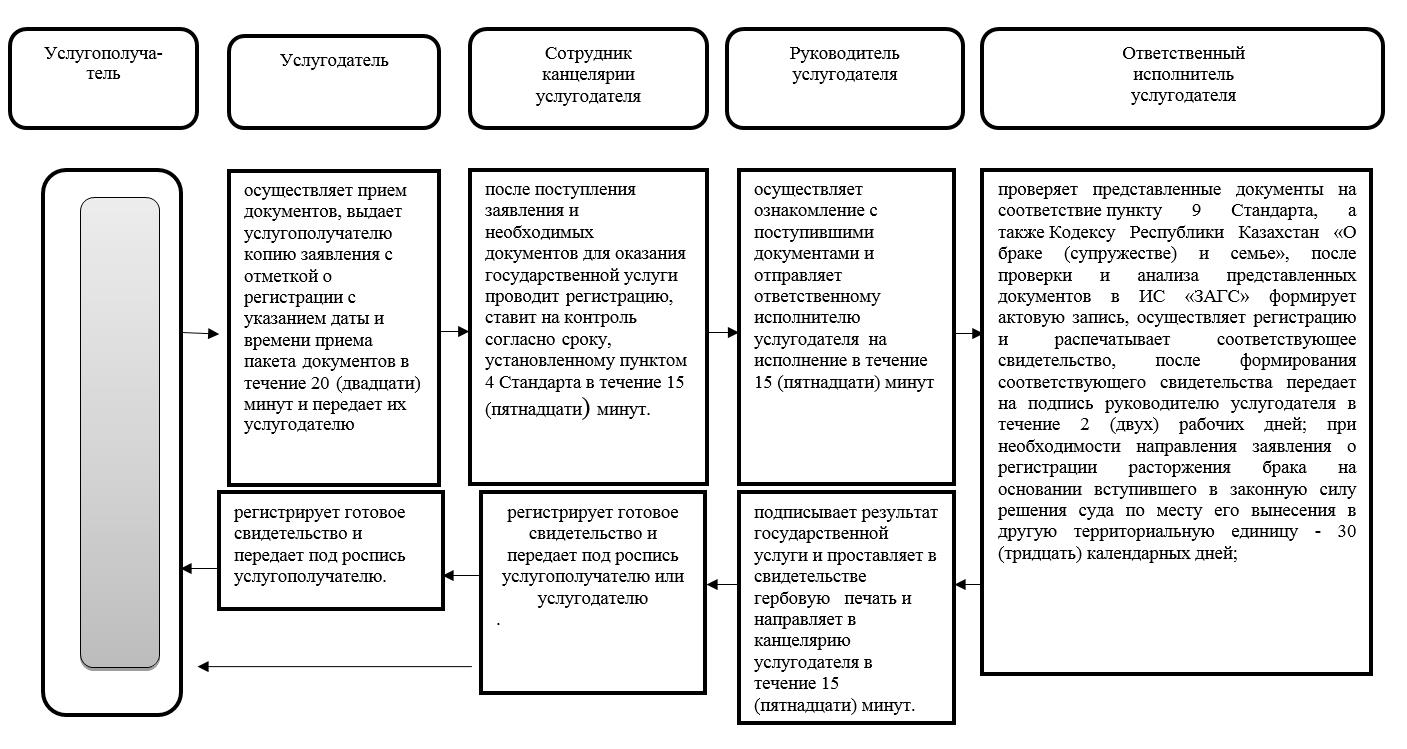 
      Условные обозначения: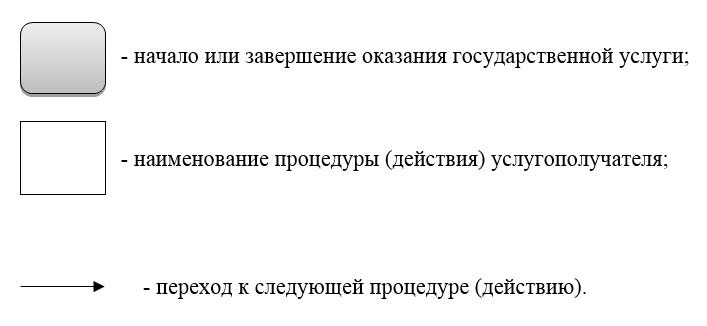  Диаграмма функционального взаимодействия информационных систем, задействованных при оказании государственной услуги через Государственную корпорацию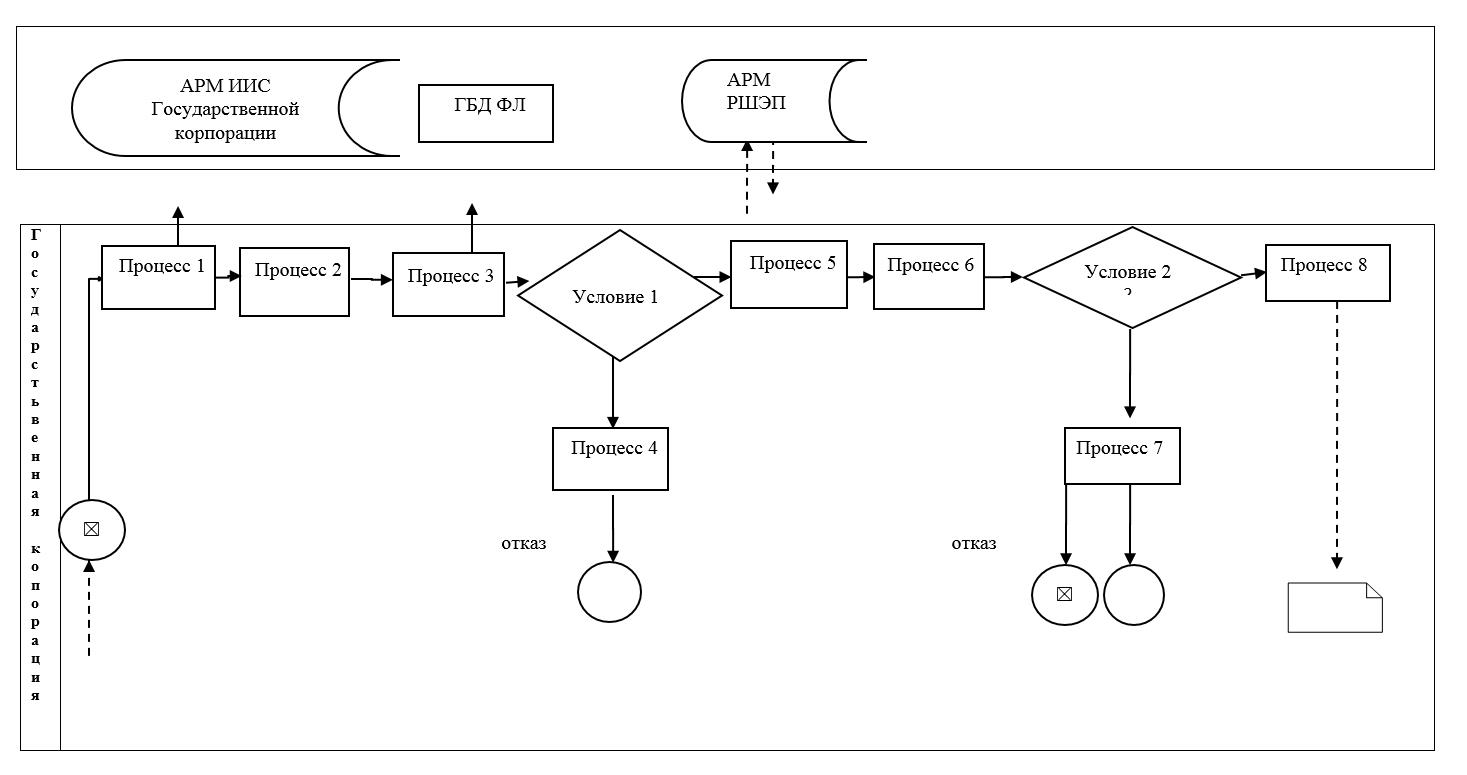  Диаграмма функционального взаимодействия информационных систем, задействованных в оказании государственной услуги через портал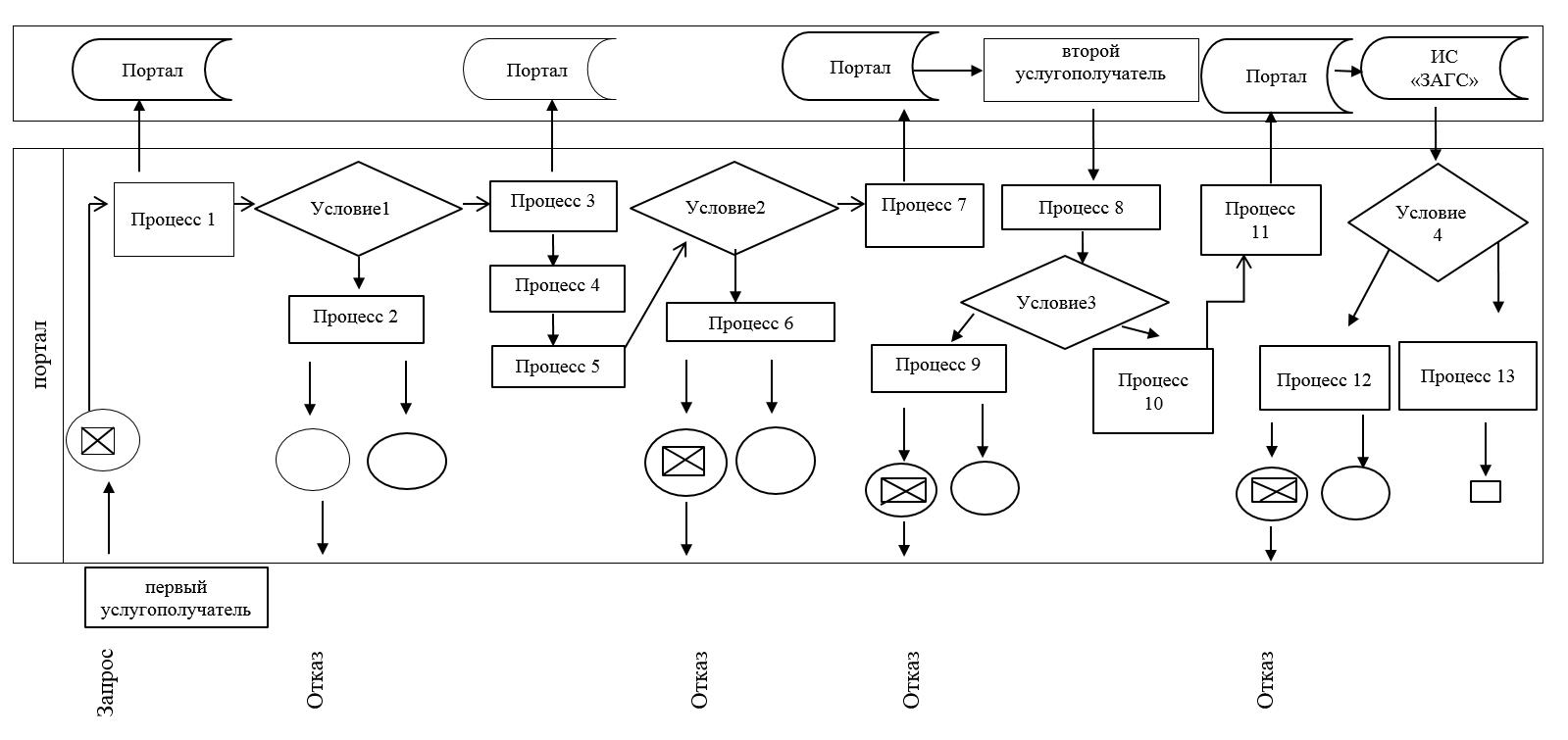 
					© 2012. РГП на ПХВ «Институт законодательства и правовой информации Республики Казахстан» Министерства юстиции Республики Казахстан
				
      Аким области

А. Кульгинов
Приложение 1 
к постановлению акимата 
Западно-Казахстанской области 
от 29 марта 2016 года № 103Утвержден 
постановлением акимата 
Западно-Казахстанской области 
от 11 августа 2015 года № 205Приложение 1 
к регламенту государственной 
услуги "Регистрация рождения, 
в том числе внесение изменений, 
дополнений и исправлений в 
записи актов гражданского 
состояния"Приложение 2 
к регламенту государственной 
услуги "Регистрация рождения 
ребенка, в том числе внесение 
изменений, дополнений и 
исправлений в записи актов 
гражданского состояния"Приложение 3 
 к регламенту государственной услуги "Регистрация рождения ребенка, в том 
числе внесение изменений, дополнений и исправлений в записи актов 
гражданского состояния"Приложение 2 
к постановлению акимата 
Западно-Казахстанской области 
от 29 марта 2016 года № 103Утвержден 
постановлением акимата 
Западно-Казахстанской области 
от 11 августа 2015 года № 205Приложение 1 
 к регламенту государственной 
услуги "Регистрация 
заключения брака 
(супружества), в том числе 
внесение изменений, 
дополнений и исправлений в 
акты гражданского состояния"Приложение 2 
к регламенту государственной 
услуги "Регистрация 
заключения брака 
(супружества), в том числе 
внесение изменений, 
дополнений и исправлений в 
акты гражданского состояния"Приложение 3 
к постановлению акимата 
Западно-Казахстанской области 
от 29 марта 2016 года № 103Утвержден 
постановлением акимата 
Западно-Казахстанской области 
от 11 августа 2015 года № 205Приложение 1 
к регламенту государственной 
услуги "Выдача повторных 
свидетельств или справок о 
регистрации актов гражданского 
состояния"Приложение 2 
к регламенту государственной услуги "Выдача повторных свидетельств 
или справок о регистрации актов гражданского состояния"Приложение 3 
к регламенту государственной 
услуги "Выдача повторных 
свидетельств или справок о 
регистрации актов гражданского 
состояния"Приложение 4 
к постановлению акимата 
Западно-Казахстанской области 
от 29 марта 2016 года № 103Утвержден 
постановлением акимата 
Западно-Казахстанской области 
от 11 августа 2015 года № 205Приложение 
к регламенту государственной 
услуги "Регистрация 
установления отцовства, 
в том числе внесение изменений, 
дополнений и исправлений в 
записи актов 
гражданского состояния"Приложение 5 
к постановлению акимата 
Западно-Казахстанской области 
от 29 марта 2016 года № 103Утвержден 
постановлением акимата 
Западно-Казахстанской области 
от 11 августа 2015 года № 205Приложение 1 
к регламенту государственной 
услуги "Регистрация перемены 
имени, отчества, фамилии, в том 
числе внесение изменений, 
дополнений и исправлений в 
записи актов гражданского 
состояния"Приложение 2 
к регламенту государственной 
услуги "Регистрация перемены 
имени, отчества, фамилии, в том 
числе внесение изменений, 
дополнений и исправлений в 
записи актов гражданского 
состояния"Приложение 3 
к регламенту государственной 
услуги "Выдача повторных 
свидетельств или справок о 
регистрации актов гражданского 
состояния"Приложение 6 
к постановлению акимата 
Западно-Казахстанской области 
от 29 марта 2016 года № 103Утвержден 
постановлением акимата 
Западно-Казахстанской области 
от 11 августа 2015 года № 205Приложение 1 
к регламенту государственной 
услуги "Восстановление записей 
актов гражданского состояния"Приложение 2 
к регламенту государственной 
услуги "Восстановление 
записей актов гражданского 
состояния"Приложение 7 
к постановлению акимата 
Западно-Казахстанской области 
от 29 марта 2016 года № 103Утвержден 
постановлением акимата 
Западно-Казахстанской области 
от 11 августа 2015 года № 205Приложение 1 
к регламенту государственной 
услуги "Регистрация смерти, в 
том числе внесение изменений, 
дополнений и исправлений в 
записи актов гражданского 
состояния"Приложение 2 
к регламенту государственной 
услуги "Регистрация смерти, в 
том числе внесение изменений, 
дополнений и исправлений в 
записи актов гражданского 
состояния"Приложение 8 
к постановлению акимата 
Западно-Казахстанской области 
от 29 марта 2016 года № 103Утвержден 
постановлением акимата 
Западно-Казахстанской области 
от 11 августа 2015 года № 205Приложение 
к регламенту государственной 
услуги "Регистрация 
усыновления (удочерения), 
в том числе внесение изменений, 
дополнений и исправлений в 
записи актов гражданского 
состояния"Приложение 9 
к постановлению акимата 
Западно-Казахстанской области 
от 29 марта 2016 года № 103Утвержден 
постановлением акимата 
Западно-Казахстанской области 
от 11 августа 2015 года № 205Приложение 1 
к регламенту государственной 
услуги "Регистрация 
расторжения брака 
(супружества), в том числе 
внесение изменений, 
дополнений и исправлений в 
записи актов гражданского 
состояния"Приложение 2 
к регламенту государственной 
услуги "Регистрация 
расторжения брака 
(супружества), в том числе 
внесение изменений, 
дополнений и исправлений в 
записи актов гражданского 
состояния"Приложение 3 
к регламенту государственной 
услуги "Регистрация 
расторжения брака 
(супружества), в том числе 
внесение изменений, 
дополнений и исправлений в 
записи актов гражданского 
состояния"